North Carolina Animal Emergency Response Working Group Manual for Large Animal EmergenciesLast revised 3/26/2024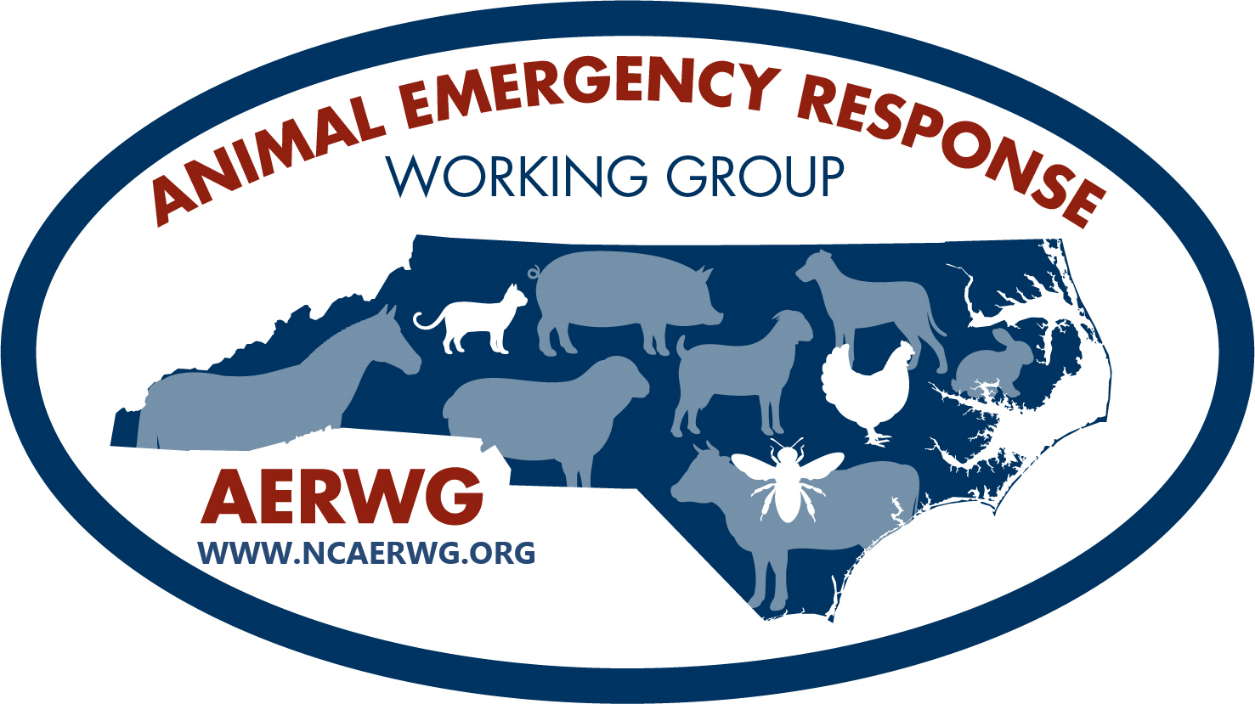 Disclaimer:  This manual is for awareness only on animal emergency responses and the components that go into it. It will NOT teach Technical Large Animal Emergency Response techniques nor create subject matter experts within that field. If seeking additional training in large animal emergency response, please monitor NC TERMS for courses or contact some of the organizations listed in the appendices.***For the greater purpose of this manual the term LIVESTOCK is to include domestic animals that provide meat, fiber, milk, or food products (ex. eggs) including, but not limited to cattle, sheep, swine, horses, goats, poultry, llamas, alpacas, bees, and specialty animals. ***This guide was created through the cooperative efforts of the NC Animal Emergency Response Working Group (AERWG).  The AERWG is a collaborative effort of many state and local partners who are dedicated to enhancing the preparedness and response capabilities for any incident involving animals, including but not limited to livestock, throughout the state with coordination from many sectors. The working group was established to assist with awareness of animal-related incidents; resource identification; communication/notifications of incidents at the local, regional, and state level; and to train response personnel and any interested parties starting at the county level. Priorities of this mission are responder and public safety; humane and timely assistance of animals in an emergency; establishing animal sheltering capabilities; ensuring appropriate trainings are available; and conducting public outreach. The areas of focus are in solidifying notification processes; scene arrival and assessment; containment and security of the scene; triage, extraction, and relocation of animals; mortality management; humane depopulation, if deemed necessary; and debriefing. IntroductionThere are many reasons why animals should be included in planning and training efforts.  Some of the main ones will be listed below.Protection of Public Safety: There is a high societal value attached to many animals, not just companion animals, due to a very strong human-animal bond. Through their actions or inactions, humans will risk themselves to save an animal. Not only are they putting themselves at risk, but responders and other members of the public can also be endangered directly or through diversion of critical response resources. This was evident during Hurricane Katrina when 50% of people who refused to evacuate did so because they could not take their pets.  An amendment to the Stafford Act, called the Pets Evacuation and Transportation Standards (PETS) Act was passed to address transportation and sheltering for companion animals during disasters. However, the PETS Act only addresses companion animals, and many livestock owners will also put themselves at risk to protect their animals.Protection of Public Health:Mental Health: During any incident, not just large-scale disasters, survivors and responders are under tremendous physical and mental stress.  Loss of pets or other animals can be a serious source of grief and anxiety and survival of animals may positively support the mental health of both groups. There are some great resources available for those experiencing a mental health crisis as it relates to first responders or those working in agriculture.  Some of the available resources are listed in Appendix J.  General Health: When animals are stressed, they are more likely to shed pathogens that can cause illness in humans. Another potential source of human disease can be from animal carcasses that can contaminate the environment including drinking water when not probably disposed of.   Planning and responding appropriately to incidents involving animals can help mitigate some of these risks. Some examples include pet and livestock sheltering options, appropriate animal decontamination, biosecurity practices and PPE, mortality management, and messaging to the public concerning the risks.Economics - Agriculture and agribusiness is North Carolina’s number one industry and livestock continue to play a major role in keeping it in that top spot.  Farm cash receipts from 2020 totaled over $10 billion with 66.0% of that being from livestock, dairy, and poultry.  On any given day, there are roughly 810,000 cattle, 9.4 million hogs, 29,000 sheep, 55,000 goats, 971 million chickens, and 30 million turkeys in NC.  The horse industry also contributes an estimated $2 billion annually with more than 306,000 horses statewide. Many of these animals will be transported to sales/markets, grower or finisher operations, processing facilities, shows/exhibitions or for entertainment purposes such as trail rides. With such large numbers of animals and many in transit, it is not a question of if an incident involving animals will occur but when.  Service and Working Animals: Americans with Disabilities Act (ADA) provides special protections for people with service animals. Both ADA and Stafford Act includes mandates regarding service animals.  Another category of animals that receive special protections are emergency response or working animals.  These animals provide essential services to military, law enforcement, and emergency response organizations and should be provided the highest level of care.Since animal responses are low frequency, historically there have been limited trainings available for first responders in NC.  However, even though these incidents do not occur often, they are very high-risk to not only the animals, but the people involved in the response which is why planning and training is so important.  Another challenging aspect of animal response is that they can occur at any time and in any place.  An incident can involve a single animal or hundreds. Those animals can weigh a couple of pounds or several thousand. Incidents can occur in a barnyard, stable, stockyard, in or near a major road, in the middle of nowhere with limited access, or any location in-between.  They can be the sole cause of the emergency or be part of a much larger disaster with many other working parts. Animals can be victims of natural and manmade disasters just like humans, and when preparing for the human side, animals should also be incorporated into the planning process.  As with any response, human life safety missions are always first priority.For the purpose of this manual and the associated training, we will focus mainly on livestock species, but all rescue/response principles cross over to other species whether they are companion animals, wildlife, or exotics.** It is easier to explain why you need a plan, than why you didn’t have one!**National Incident Management System and the Incident Command System All responders, whether they are paid or volunteer, should have a basic understanding of the National Incident Management System (NIMS) and the Incident Command System (ICS).  Knowledge and utilization of ICS and its components will create a more organized, efficient, safe, and successful outcome for all responders and animals regardless of the size and scope of the incident.National Incident Management System (NIMS)2001 terrorist attacks highlighted the need for an integrated nationwide incident management system with standard structures, terminology, processes, and resourcesProvides a systematic, proactive approach to guide departments and agencies at all levels of government, nongovernmental organizations, and the private sector to work seamlessly to prevent, protect against, respond to, recover from, and mitigate the effects of incidents, regardless of cause, size, location, or complexityThe Incident Command System (ICS)A component of NIMSStandardized approach to the command, control, and coordination of emergency responseProvides a common hierarchy within which responders from multiple agencies can be effectiveStandard terminologyModular, flexible, and adaptableAdjusts to incident size and complexityEfficient and effective management across and between organizations, sites, and jurisdictionsAll-hazards approachICS StructureTop-down structureNot all positions need to be staffed for all incidents - dependent on the size and complexity of the responseCommand StaffIncident Commander (IC): overall responsibility for the incident and sets incident objectivesOnly position that is always staffedSafety Officer: monitors conditions, practices, and procedures to ensure they are safe for responders and the publicAllowed to stop any activity due to safety concernsLiaison Officer: primary contact for supporting agenciesPublic Information Officer (PIO): provides information to stakeholdersIf media is involved, this position should be filled by someone who is tactful and knowledgeableMedia will find someone to talk to so provide someone you can trust to fill this roleGeneral StaffOperations Section performs operations to meet incident goals, develops tactical assignments and organization, and directs all tactical resourcesWhere the bulk of the response efforts occurPlanning Section collects, evaluates, and disseminates information pertaining to the incident; maintains status of resources; and prepares and documents the Incident Action PlanLogistics Section provides support, resources and all other services needed to meet incident objectives (personnel, food and water, materials, facilities, services, etc.)Finance and Administration Section monitors cost associated with the incident and provides accounting, procurement, time recording and cost analysesSample Organizational Chart for an animal emergency response (should be modified to fit the current incident)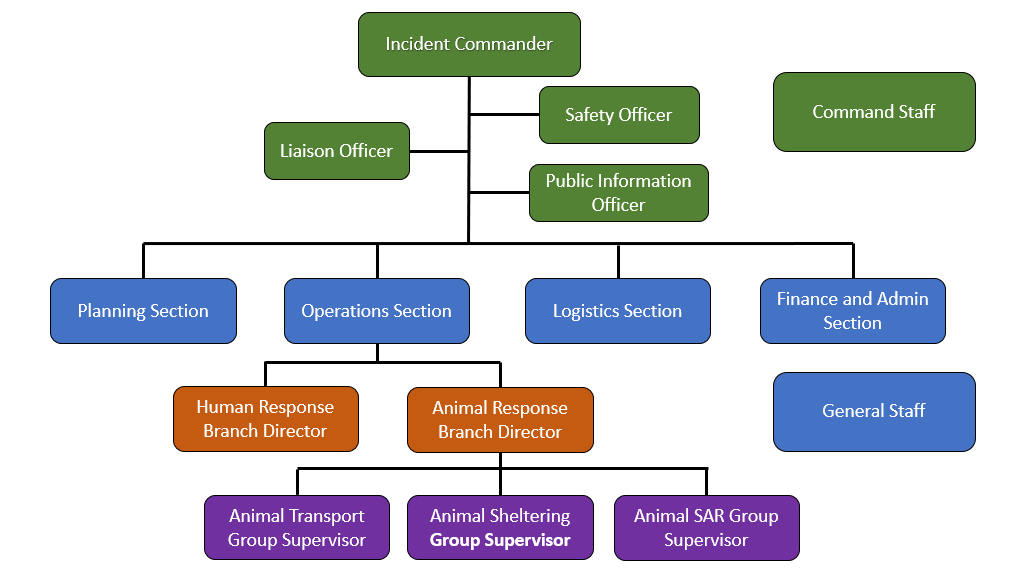 ICS courses for responseAll courses listed below are free and online at www.training.fema.gov Completed at your own paceCourses that are recommended and may be required before deployment depending on the agencyIS-100 Introduction to the Incident Command System, ICS 100IS-200 ICS Basic Incident Command System for Initial Response, ICS 200IS-700 An Introduction to the National Incident Management SystemIS-800 National Response Framework, an IntroductionRecommendedIS-10 Animals in Disasters: Awareness and PreparednessIS-11 Animals in Disasters: Community PlanningIS-111 Livestock in DisasterOther courses are available that are online or in-person for those wanting to further their NIMS/ICS trainingOther courses may be required or recommended to be eligible for deployment and is up to the individual response organizationCredentialingDepartment of Homeland Security (DHS)/Federal Emergency Management Agency (FEMA) definition: having provided, or providing, respectively, documentation that identifies personnel and authenticates and verifies the qualifications of such personnel by ensuring that such personnel possess a minimum common level of training, experience, physical and medical fitness, and capability appropriate for a particular positionEssential in the emergency management community since it ensures and validates the identity and attributes (e.g., affiliations, skills, or privileges) of individuals or members of response teams through standards Established standards allows the community to plan for, request, and have confidence in resources deployed from other jurisdictions for emergency assistance.Ensures that personnel resources match requests, and it supports effective management of deployed responders.For a more information concerning credentialing, see the NIMS  at https://www.fema.gov/pdf/emergency/nims/nims_cred_guidelines_report.pdfResource TypingSupports a common language for the mobilization of resources (equipment, teams, units, and personnel) prior to, during, and after major incidentsResource users at all levels use these definitions as a consistent basis when identifying and inventorying their resources for capability estimation, planning, and for mobilization during mutual aid effortsNational NIMS resource types represent the minimum criteria for the associated component and capabilityResource Typing Library is a searchable tool for determining necessary qualifications for positions and teamshttps://rtlt.preptoolkit.fema.gov/PublicUse the search function and type in “animal” to see qualifications needed for animal specific positions and teamsNotification ProcessThere are some unique challenges within the notification process when animals, especially livestock, are involved.  Incidents involving vehicles, humans, and roadways will most likely come through the normal 911 Call Center, but many other requests may come through a variety of other channels including, but not limited to, animal services/control, N.C. Cooperative Extension (NCCE), local veterinarians, direct to volunteer/rural fire departments, or even someone reaching out on social media for help.  In many instances, the incident is handled by neighbors helping neighbors and unfortunately the outcome can be less than ideal since many have limited or no education on response techniques. It is also likely that county-to-county mutual aid agreements have not been established for animal response resources but if each county can identify what they have available, this step can be streamlined.  Another roadblock is that if the request makes it up to the state level, state personnel also have limited training and access to resources for animal emergencies, especially if livestock are involved.  There are some  volunteer organizations throughout the state that can respond but it may take several hours for them to arrive on scene depending on availability of personnel and location of the incident.  There are also limited veterinarians trained in emergency response along with limited access to livestock veterinarians in many rural areas.  These are all reasons why first responders should have at least rudimentary training/awareness of animal response techniques.Some areas that can make a response more effective is to know what to expect upon arrival.  Very few call centers have dispatcher decision trees built into their software that directly relate to animal incidents.  Having an internal document created for animal related incidents for dispatchers to follow could assist in capturing some important information to improve response time and efficiency by responders. Knowing whether animals are trapped inside a trailer, loose in the roadway or located several miles from the nearest access point will make a huge difference on what kind of personnel and resources will be needed on the scene. Below is a sample dispatcher decision tree.  A printable pdf version can be found in Appendix E.  It can be modified to fit the most common incidents anticipated in each jurisdiction. There are Animal Emergency Incident Assessment templates for incidents that do and do not involve transportation located in Appendix D that may be useful for dispatch.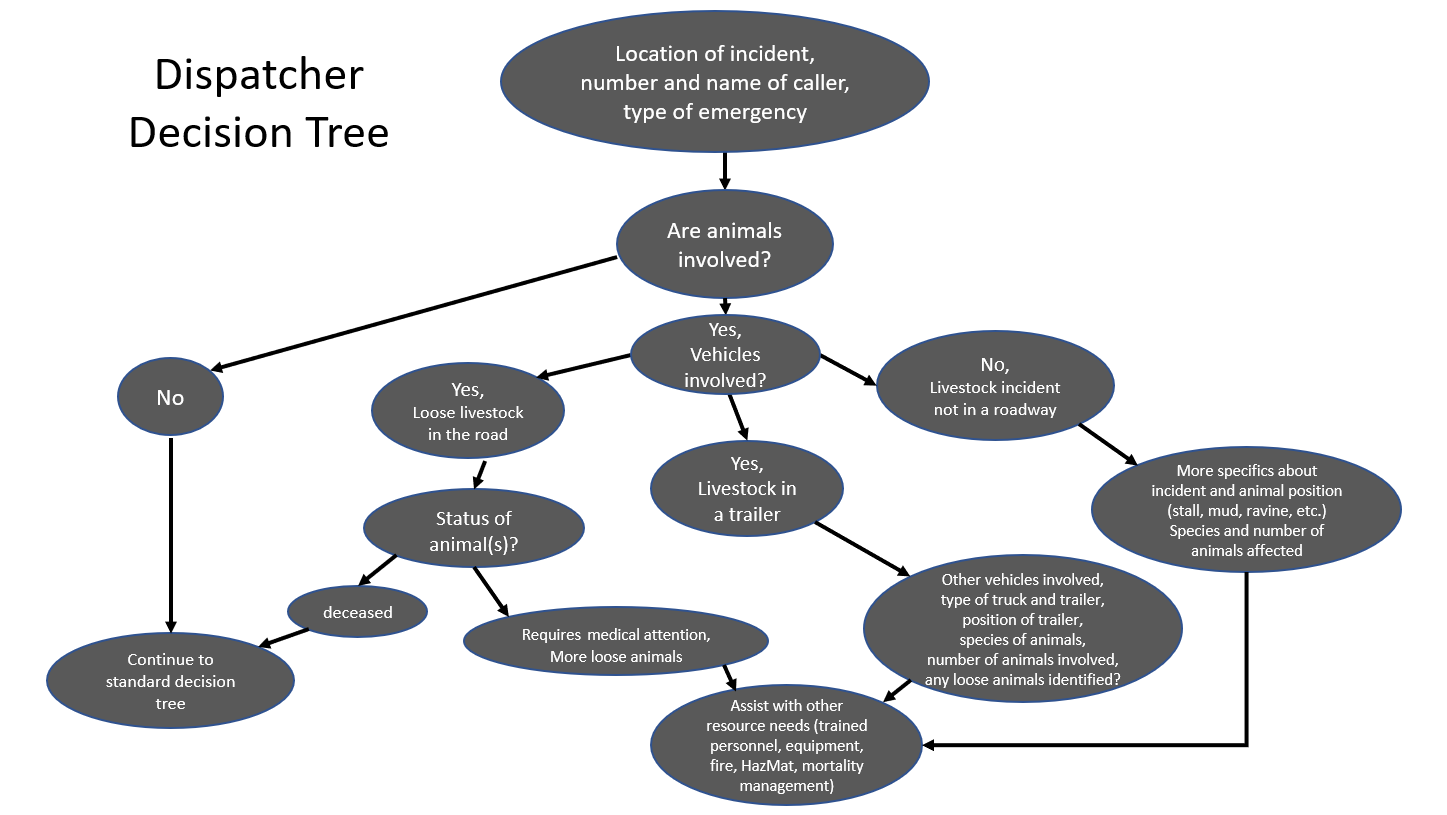 Animal incidents follow the same notification process as any other incident for getting additional resources. If it can be managed locally with what is already on the scene, it is.  If more resources are needed, those resources that are local should be used first.  If the resource request cannot be filled locally (with county resources), emergency management can reach out to surrounding counties through mutual aid. If resources are still not available, the request is then pushed up to the state level. The more resources that can be identified and utilized locally, the quicker the incident can be resolved, and a more favorable outcome achieved. The Notification Process graphic can be found in Appendix F as a printable pdf.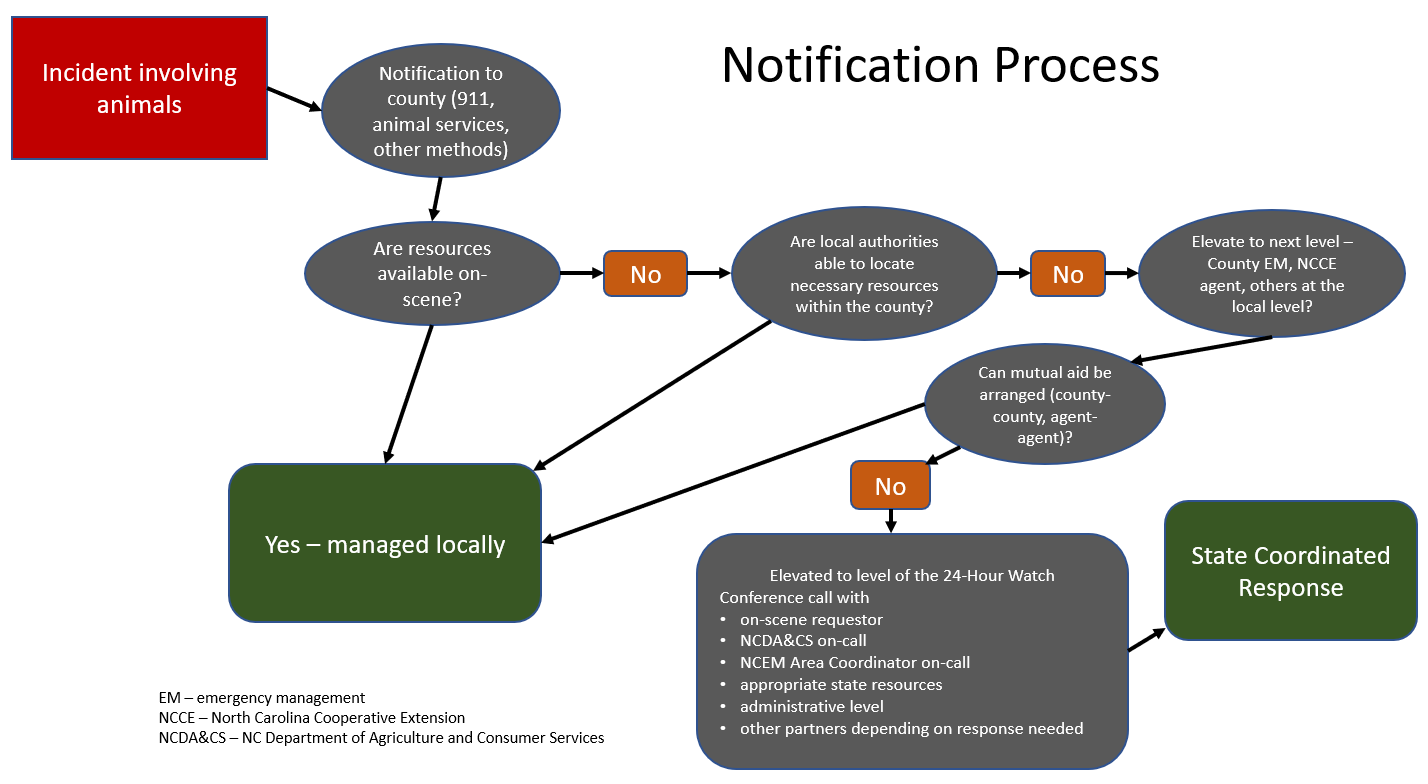 Resource IdentificationIdentifying resources prior to an incident will save time and stress during an incident. If gaps in resources are discovered, reach out to partners and stakeholders within your county to see what is available.  If certain resources are not available in your jurisdiction, identify other jurisdictions that may be able to help. Some potential resources to identify are listed below and there is a sample resource contact list in Appendix C to use or modify as needed.Create a contact list for personnelAnimal Control/ServicesJurisdictional responsibility, animal-based resources (especially for small animals), animal behavior experts (may not include all species), law enforcement for animal violations, serves as the animal advocate if the owner is unavailable/too emotional, may be a certified euthanasia technician (species dependent)Livestock involvement varies by county/jurisdiction, often limited emergency response trainingFire department (primary resource for technical rescues)Local agency to respond first to many emergencies including animalsTechnical skills and equipment available even if not specific to animals, established communications and working relationships with other agencies, ICS training, scene management, personnelMay have farm/livestock experience, especially in rural areasLimited training in animal rescue situationsLaw enforcementMay be the first on-scene, especially if roadways are involvedFirst aid skills, ICS training, established communications and working relationships with other agencies, scene security including traffic and crowd control, assist with managing the owner/family at the sceneMay or may not have animal response training or farm/livestock experienceMay be able to assist with euthanasia if neededVeterinariansMost qualified to assess the animal’s medical condition including prognosis and treatment options, species specific handling equipment, experience and behavioral expert, access to medications (sedation, anesthesia, fluids, after-care for wounds/injuries, euthanasia)May only treat certain species (knowledge, comfort level, and available medications), may not be readily available/have delayed response time, often not trained in emergency response/ICSN.C. Cooperative Extension (NCCE)Livestock agents have local contacts for resources (equipment, sheltering, personnel, etc.), may have some assets owned by the county Extension office, animal behavior experts Limited training in response/ICS, may not be available during an incidentAnimal Emergency Response OrganizationsExperienced with safe rescue techniques and equipment, ICS trained, many are willing to assist over the phone if not available, offer trainingsMost are volunteers and may not be available when needed (distance or time) for assistanceLivestock commodity organizations (cattle, equine, sheep, swine, poultry, beekeepers, etc.) (https://localfood.ces.ncsu.edu/local-food-production/nc-commodity-organizations/)Behavior experts for their species, know local resourcesMany are not trained on response techniques or know ICSPotential funding sources for training or equipmentCounty Animal Response Teams (CART)Potential source of trained volunteers from within the county that have at least introductory experience with ICSMany not have large animal experience or training in technical rescueWrecker Services/Heavy Equipment OperatorsAble to lift animals and trailers, already on the scene for roadway incidentsMay have limited access in remote locations or inside structures, can cause serious injury to responders and animals if not trained, may have limited knowledge on rescue techniques and animal behaviorEmergency Management (local and state)Access to resources at the local, regional, and state level; assist in preparedness activitiesMost likely have limited animal experience (behavior and rescue)NC Wildlife Resources Commission (NCWRC)Law enforcement division, legal jurisdiction over wildlife, can assist with crowd control and scene security, may be able to assist with euthanasia of wildlifeNCDA&CS – Veterinary Division (State Veterinarian, Livestock and Poultry Health Sections), Emergency Programs Division Have contacts across the state that may have available resourcesLimited personnel, training, and equipmentCreate a contact list for resources and associated costsSpecialized equipment for extrication Ropes, straps, rescue sleds/glides, slip sheet, rigging, webbing, slings, cutting equipment, etc.Trucks and trailers to relocate live or deceased animals (see Animal Relocation for more information)Equipment to load deceased livestockSheltering/treatment facilities if unable to be transported back to ownersCorrals, panels, portable or makeshift fencing for containmentSpecies specific handling equipmentHalters, lead ropes, hog sorting boards, flags, etc.Very specialized equipment – helicopters, cranes, mega tow trucksDetermine the need and create Memorandums of Understanding (MOUs)/Memorandums of Agreement (MOAs) for unavailable resourcesCreate a plan/call down listExercise plan (virtually, in-person, tabletop, or full scale)Scene Arrival and Assessment (Although many recommendations below are for a livestock trailer accident, the concepts/actions are applicable to any incident involving animals.)Get as much information from the reporting party as possibleType of incidentSingle animal in compromised positionExamples include cast/stuck in a stall or under/through a fence/gate, stuck in hay loft – can walk upstairs but not down, down a ravine, in mud, water rescue, fell through a bridge in a remote area, stuck in or through something such as panels, tractor tires, feed/water troughs, etc.Multiple animals in need of rescueExamples include severe weather, hazmat with decontamination requirements (radiological or biological contaminations), barn/structure collapse, fires (wildfire, barn), etc.Loose livestock in the road with potential human injuriesExamples include domestic animals that have escaped their fencing due to numerous reasons, trailer accident, trail riding accident, herds of wildlife in the road, moving animals down the road to new pastures, etc. Incident involving livestock and a trailerExamples include an animal falling down or becoming trapped in the trailer, falling through the trailer floor, involved in a vehicular accident with or without entrapment, animals stuck on a trailer during inclement weather, etc.Only personnel essential for response should be on the sceneNeed to stay as calm and quiet as possible – since most livestock are prey species, they tend to be more reactive when people are agitated/stressedBlock the scene from the public and media (handle with the same sensitivity as a human response)Maintain a wide perimeter of the scene especially if loose livestock are presentDepending on incident size and location, ensure a PIO is on scene who understands the sensitivity of accidents involving animalsLimit loud noises as much as possibleSirensBull hornsLoud talkingShoutingRadiosBe cognizant of bright lights, especially at night (animals have good night vision, but it takes twice as long for their eyes to adjust between light and dark as humans)Can make animals startle and depending on the species, either run away/try to evade or attackLimit the number of flashing lights, flashlights especially pointed at their faces, headlights, etc.When moving animals in a controlled manner, they prefer to go from dark to lit areas – can be used to your advantageFollow the basic principles of any rescue operationHandle life-threatening situations first (humans before animals)Fire, traffic, water, loose or dangerous animals, adverse weather conditions, etc.Secure all structures before entering or attempting extricationTrucks, trailers, buildings, etc.Look for the bill of lading or in case of emergency (ICE) formsCan get from driver if coherent or find in the cab of the truckWill provide valuable info on the load and contact information to provide to dispatchIf it is company owned livestock, majority will have their own response teams and will handle the livestock related issuesAnimal assessment (after human assessment)Check all compartments of the trailers for humans or other animals (e.g., living areas, tack compartments, goose neck)Maintain documentation of all animals and conditions for the accident report, including loose animals that left the sceneDo not attempt to move animals (either in or out of trailer) until you have a plan on where those animals need to goDo not stick things (arms, legs, sticks, lights, etc.) into trailer prior to extrication proceduresDetermine extent of injuries and need for immediate treatmentBegin with a visual assessment (may be the only assessment that can be done depending on the animal and location) to be relayed to the veterinarian over the phone or when they arrive on sceneAwareness level of the animal(s)Alert, agitated, depressed, unaware of surroundings, etc.Respiratory rate and effortIndication of fear, shock, chest trauma, pain, heat stress, etc.Normal vitals for major species are listed in Appendix HShivering in all species or sweating in horses can be indicators of environmental stressLameness/limping or non-weight bearingEvidence of blood, active bleeding, open wounds, visible bone, impaled objects, etc.Euthanasia may be the best course of action if it is determined that an animal has obvious severe injuries that are incompatible with life or have a long and painful healing timeIf animals are easily accessible, obtain permission from owner or person having legal authority to euthanize ASAP to prevent further sufferingGet advice from a veterinarian, if possible, or other trained livestock person if a veterinarian is not availableDocument all conversations and if possible, get recommendations and permission in writingIf animals are trapped and not accessible, see further details under the Extrication/Recovery SectionSee Euthanasia/Depopulation section for more informationSecure loose livestock before releasing ones that are still contained to protect personnel and maintain traffic safetyMore details on containment options are in the Incidents Involving Livestock Trailers sectionSee Animal Behavior and Handling section on how to move livestockAnimals that are stressed and/or pushed can jump higher or go through things that you would not expectDetermine additional resource needs (see Resource Identification section)People EquipmentManagement of untrained volunteersWhen animals are involved, volunteers will appear out of nowhereMany are not trained in ICS or responseMay not understand animal behaviorCan be a major liabilityKeep them as far away from the danger zones as possibleUse law enforcement if available to secure the sceneGive them something to do that is out of the way but makes them feel useful (“hold this rope/chain/panel until we need it” – e.g., “go boil some water”)Responder SafetyPersonal Protective Equipment (PPE)Besides the animals, what else is at the incident that would require PPE? Hazmat spill, biological material, fire, adverse weather conditions, traffic, water, sharp objects, etc.Use appropriate PPE such as Personal Flotation Devices (PFDs) when near water, safety vests in traffic, etc.As with any animal response, assess what can go wrong, assume it will, and determine the best course of actions to prevent injuries to humans first and then the animalsHelmets!! Need to protect the head from flying/flailing hooves and heads during large animal rescuesDesigned to withstand the rigors of the environmentNarrow brim and a non-stretch chin strap with 3 suspension points (one on each side and in the rear) are essentialDon’t want to obstruct vision since animals can react quickly and unexpectedlyRigid shell to withstand impact and penetration by sharp objectsCan be made from plastic, fiberglass, or Kevlar compositeConstruction and motorcycle helmets are not good rescue helmetsFire helmets tend to be cumbersome in high angle environmentsFoot protectionClose toed is required, steel or composite toe is recommendedComfortableProvide ankle supportProtect against penetrating injuriesSoles should have reasonable amount of adhesive qualityGlovesProvide comfort, protection, and adhesion while being able to perform the necessary taskHeavy duty enough to prevent cuts and abrasions for the work being doneAble to be decontaminated or disposedRespiratory protection – dependent on environment and determined by the IC and/or Safety OfficerEye protection – dependent on the environment and determined by the IC and/or Safety OfficerHearing protection – assess requirements based on species of animals (swine!) and equipment being usedBody protectionWill depend on risk of contamination and risk of injuryContamination risk – wear coveralls, Tyvek suits, etc.Injury risk – protective vest/chest protector Animal Danger ZonesAlways have escape routes identifiedIf animal is standing:The safest place to approach is at the shoulderAnimals are usually more comfortable being approached on the left side since most of their training occurs on that side (majority of people are right-handed)Blind spots directly in front and behindWide arc for hind limbs to kick, especially cattle (cow kick)Be wary of the head and neck being slungCan strike with front feet and/or rear upIf animal is down lateral (on side):Work in the area along their back but away from the neckWhile flailing, head, neck and legs will move faster and farther than expectedSee picture below and do not stand in any of the red areas even if the animal appears to be unconscious, sedated, or under general anesthesia Maintain constant vigilance and be ready to back up quickly because they can roll over faster than anticipated and when least expectedDepending on the situation, a tag line and someone ready to pull back and/or make sure nothing is impeding an escape route (people, equipment, structures, etc.) can be beneficialIf animal is down but sternal (laying on its chest):The front end of the animal poses the greatest risk of injury to the responder especially if they start to thrash, throw legs up to stand up, or roll over onto their side. Work between the base of the neck to the tail region of the animalHorses throw front legs forward when they prepare to stand up and cattle get up in the hind end firstMaintain situational awareness if the animal tries to get up or goes over onto their side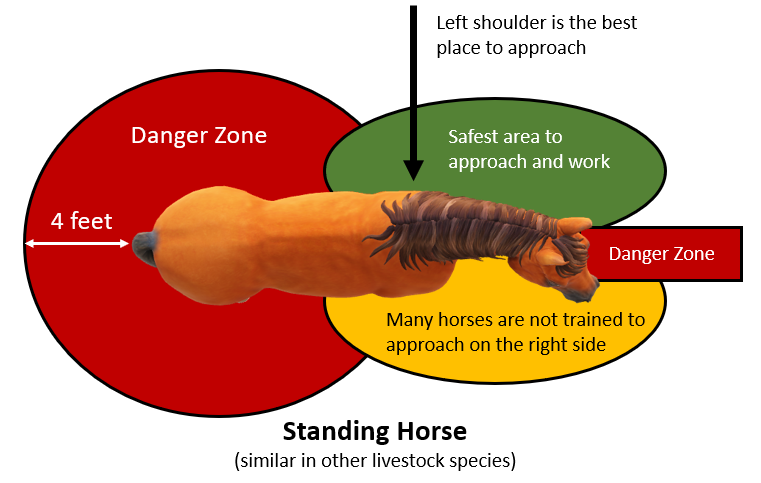 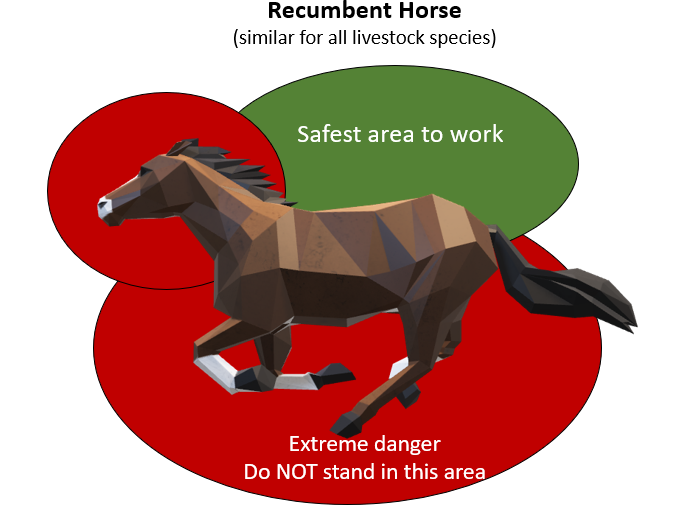 BiosecurityThe measures to prevent the spread of infectious disease(s)From the incident to the responders/public (zoonotic diseases)From the incident to the relocation site and the animals that normally inhabit that premisesFrom the incident to the responder’s and/or public’s premises and animalsStressed animals are more likely to shed infectious particles even if they appear healthySources of exposure include the actual animals and any bodily fluids (urine, manure, blood, respiratory droplets, etc.) and aerosolization of any contaminated materialWays to limit spread/improve biosecurity:Decrease the number of people exposed by limiting who has access to the scene and animalsRequires the proper use of PPE to prevent the spread of diseases to responders, the public, and other susceptible animalsImpermeable boots, disposable gloves, respiratory protection (n95 or higher), face shields for splash protection, and Tyvek suits are some examples depending on the possible pathogens encounteredDispose of PPE appropriately to prevent environmental contaminationUse proper cleaning and disinfection to decrease the spread of pathogensMost disinfectants are inactivated by organic material (feces, dirt, bedding, etc.)Clean surfaces well (soap and water if available, dry brush and elbow grease if not) before applying disinfectantMost disinfectants need specific concentrations and contact time to be fully effective – read the labelAnimal Behavior and HandlingBody languageAnimals are not good at subterfuge and will tell you exactly what they are planning if you know how to read themGeneric for all species (Species specific terminology and behavior is in Appendix G)CalmEars – drooped/relaxed but still aware of surroundings and listeningHead – in a neutral position (not elevated or dropped to the ground unless eating)Cattle, sheep, goats – if not actively eating, may be chewing cud (will not be chewing cud if scared/nervous)Body – muscles are relaxed, may be standing or laying downSwine – may be rooting with nose and gruntingEyes – soft, could be partially closed if drowsyTail – relaxed, may have some swishing if biting insects are presentLegs/hooves – may have hip cocked and resting a back leg, standing still or walking slowlyAlert/curiousAware of surroundings and determining what action needs to be taken nextEars – upright, pointed towards the area of concernHead/body position – head is held high for a better view; body is tensed and ready for action if neededEyes – wide and watching area of interestTail – tense and slightly raisedLegs/hooves – still may have hip cocked or all 4 limbs are ready for motion depending on level of concernVocalizations – species dependent but horses and cattle may snort or blow in the direction of concern, swine may squeal or gruntAgitated, scaredEars -twitching from side to side or erect and pointed towards area of concern, intently listeningHead is normally up and whole body is tensed but may be dropped towards the ground and watchingEyes – wide open, startled appearanceTail is either tightly clamped down or frantically swishing Hooves are typically planted but ready for quick movementMay have a back leg cocked – ready to kick or run if something gets too closeFront hooves – may paw the groundDepending on species – increased vocalizations (whinnying, squealing, mooing, bleating, etc.)Contemplating next action – run or attackBody position will give an idea of which direction they will run –straight (forward) or curved/bentAnimals that are scared will normally try to evade but some will attack especially if corneredSome scared animals will go through or over whatever is in their way when cornered, including fences, vehicles, people, buildings, etc. resulting in severe damage to humans, property, and the animals themselvesAngry/aggressiveEars – pinned back to the skull is the most common but can be straight up, watch for other body signs to know if they are looking to run away or attackFace/muzzle – if in a species that bites (horses, dogs, cats), upper lip can be curled up and teeth maybe showingHead/neck – can be upright or down towards the ground but whole body is focused on a targetFeet and legsFront hooves – pawing or stomping the groundHind legs – hip cocked and aiming body, cattle will kick in an arc (“cow kick”) whereas horses are generally straight front and backBodyDepending on speciesHorses, goats - rearing up or making aggressive forward movementsCattle, sheep - if they back up and lower their head, they are getting ready to charge or head butt/ramSee Appendix G at the end of the guide for more animal behavior by speciesFlight zones Approach at the animal’s shoulder and not directly at their facePredators attack the head and tail regions of prey animalsAppear non-threatening – majority of animals are prey species and have a large flight response when approached by something perceived as a predatorKeep hands and arms down by your side, eyes averted (not direct eye contact – predators stare their prey down), walk slowly (sometimes even approach with back turned) and observe the animal’s response whether you can continue moving towards it or need to stopSome animals will approach people with the rattling of a bucket or crinkle of a plastic wrapper if they are used to getting grain or treatsCan place small rocks or dirt in the bottom of a bucket (or helmet) to rattle if no grain is availableHow to manage loose livestockDo NOT chase animals – they are faster and can run farther than most humansIf they are calm and grazing on the side of the road, they may remain there as long as they are not excited/chased until additional help can arrive. Most livestock are herd animals and may return to the herd on their ownHave a location identified to move them to (open pasture, temporary containment area, etc.)Livestock have a hard time making sharp turns so approach openings from an angle or head onIf using temporary fencing or corral panels, create openings as a funnel, where animals enter at the widest areaThey do not like entering dark and/or confined spacesUse this to your advantage whenever possible - move towards a lighted area and use fencing that is not solid and can be seen throughKeep calm and quiet – it takes 30 minutes for agitated animals to become relaxed They feed off of human emotions and if the handlers are excited, the animals will also become excited, but if the humans stay quiet, the animals are more likely to stay calm and go where you wantFlight zonesSee diagram below for how to approach an animal to achieve the desired direction of travel Use their point of balance (shoulder area) to control direction of travel In front of the shoulder – most will turn away or back upIf approach behind the shoulder – most will move forwardSize of flight zones – dependent on previous exposure to humans, training, and excitement levelExample – range beef cattle may have a 100yd+ flight zone whereas the dairy cow may have noneUsing solid boards (hog sorting panels, plywood, etc.) or arm extensions (flags, sticks, etc.) can be useful when moving certain species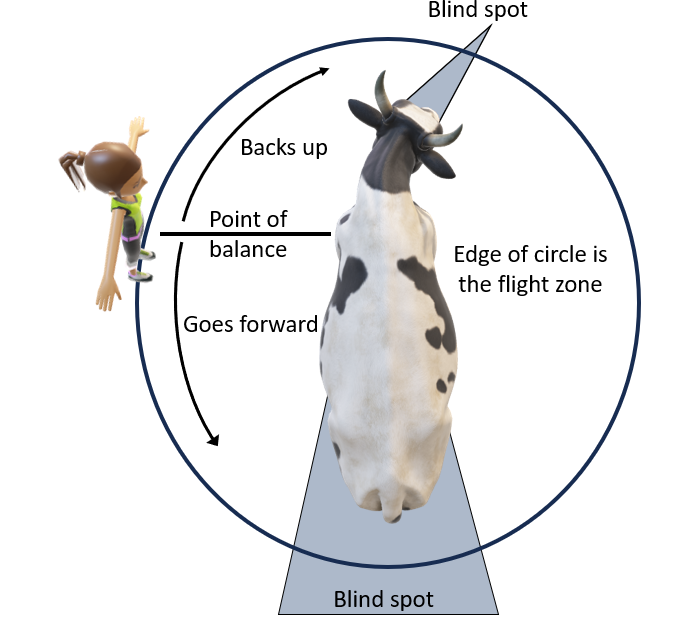 Blind spotsMost animals have a wide range of vision but cannot see directly behind or in front of them (if you can see their eyes, they can see you)Approaching/sneaking up to an animal in their blind spot is a good way to get kicked – predators sneak up on animals in their blind spots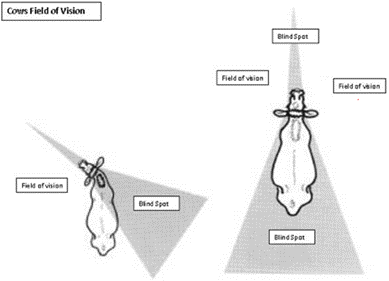 Keep animals together – they are herd animals and calmer when in a groupDo not separate/get between a mom and her baby in any speciesCan be used to coax mom to follow if you have baby but do not turn your back to momIntact male animals can be extremely dangerous and always proceed with caution when working around themTend to be larger, more muscular, and more aggressive than castrated males or femalesIf within a breeding herd, can be very possessive of their females/territory and be very defensiveHalteringPut a rope around the neck or another form of restraint prior to putting the halter on to reduce the risk of them walking away/escaping before fully halteredProper PlacementIf too high on nose:Limited control of the animal and depending on halter typeRide up into their eye and cause damageIf too low:Can obstruct airflow and potentially damage sensitive cartilage at the end of their noseSome animals cannot breathe out of their mouth so obstructing airflow through their nose can be fatalCan slip off end of nose and then animal is not well restrainedIf too loose:Objects (own legs, pieces of equipment, etc.) can become entangledSlip off/over nose or ears and then animal is not restrainedIf too tight:Unable to open mouth (stressful and unable to eat)Damage to underlying bone and muscleCorrect placement:Placed behind both ears (sounds simple but can be difficult to see in the dark, moving animals, and/or with lots of hair/horns in the way)Nose piece is a 2-3 inches (a couple of finger widths) below the crest of the facial bone (continue to monitor especially with rope/makeshift halters because they can easily slide up towards eyes)See picture below for examples of proper fitted haltersNote that the rope/adjustable halter has the long/free end coming out under the jaw on the left side of the animal and the fixed piece is over the nose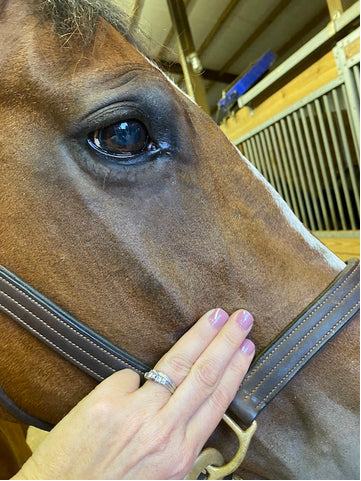 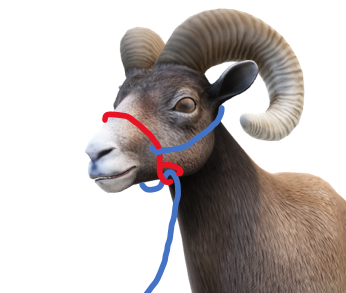 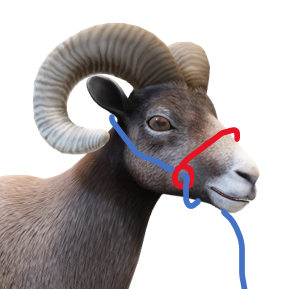 Horses are generally trained to lead by a halter and rope (some horses such as bucking stock, mustangs, and young horses may not be)Lead from the animal’s left side (or on the right side of the person)May already be haltered if involved in a trailer accidentMany halter options available: nylon, leather, rope, etc. – know how to apply a halterCattle – only show cows (beef and dairy) are halter brokeAssume cattle are not trained unless they are already tied up in a trailer for transportSheep and goats – majority are not trainedStill small enough that a halter/rope can be used to restrain the animal if needed even if not halter brokeBe aware that they can act very dramatic if not used to a halter (throw themselves on the ground and act like they are dying, jump into the air, or a combination of both)Camelids (llamas, alpacas, camel) – majority are not trainedMore sensitive to lower halter placement than other species and easily cut off airflow if not careful Many will lay down and refuse to get up when being led or stressedEmergency halters can be made from a piece of rope – see diagram belowCan be used on any animal if they are halter brokeOnly used to lead to a safe location and not used to tie the animal - the rope will slide off the animal’s nose and they will be free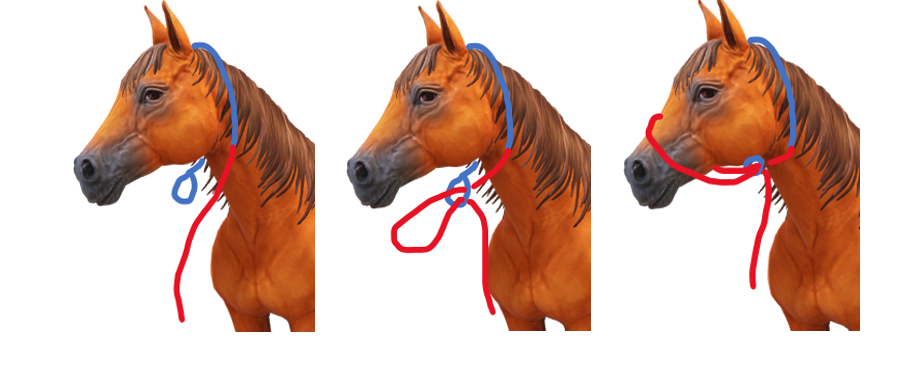 Tying Do not assume any animal can be safely tied even if they are halter brokeEnsure that animal is tied to a secure structure that cannot be moved by a 1200-pound animal that is frightenedHeight in which to tieHead at a relaxed/neutral positionTie no lower than their withers (where the neck joins the body)Length of ropeLong enough that you can safely reach the free end of the ropeNot too long that animal can get a foot over, turn around, etc.  Maximum length should be that nose can just touch the groundNot too short that the animal is pinned to the tying object or head is held up or down depending on the tie pointOnly use lead ropes with quick release snaps or quick release knotsMake sure the quick release portion is easily accessible if the animal gets tangled (not used near the face since it will end up under the animal if they flip over or will be near striking hooves if become agitated)Be aware that the weakest point and most likely portion to break if an animal panics is the snapUse appropriate sized hardware for the species of animal that is being restrainedIf too big – can be burdensome for the animal to carryIf too small – animal can snap the hardware or rope when panicked which can endanger the people and other animals nearbySee diagram below on how to tie the most commonly used quick release knotAlthough some animals know how to release certain knots, do not make the quick release end so difficult to undo that it is now not a quick release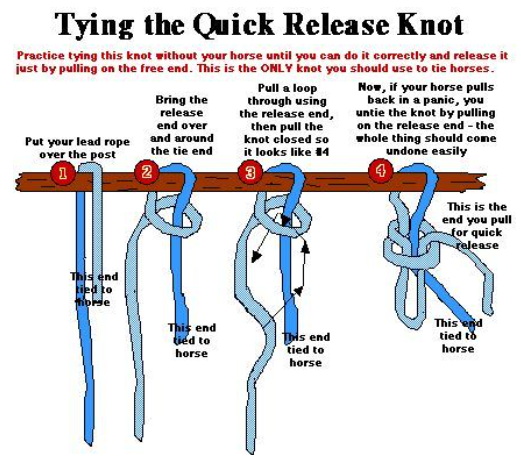 Introduction to Technical Large Animal Emergency Response (TLAER)Human safety is ALWAYS the number one prioritySituations will arise where it is best to euthanize the animal instead of risking the health and safety of responders (either too aggressive to safely handle or extrication is too dangerous)Keep the response as simple as possible (KISS method)Be flexible/adaptableAnimals do not always react in a predicable manner so need to be willing to change plans and adapt as neededBasic TLAER techniques – awareness onlyProtection for the animals while rescuingDownside eye protection (towel, commercial head protector, PFD, anything to place between the head and the ground)Body protection if sliding (rescue glide, etc.) – cover abrasive or hot/cold surfacesVeterinarian on-scene to monitor, sedate, or put under general anesthesiaWinches should NEVER be attached to an animal as a tool for extricationBasic to-go kitRope halter, 10+ft lead rope, arm extension (cane, etc.), webbing straps (30ftx3-4in), eye protection for the animal, hobbles (round slings), wire cutters/fencing tool, loppers (small or expandable), blunt end scissors, knife (sharp), hay/grain/treatsDo not use the head/neck or tail as pulling or lifting pointsBasic webbing configurations - dependent on the location and position of the animal needing to be extricatedSee Awareness Course training slides for pictures of configurationsForward assistUsed to assist an animal out of an entrapmentCan be used for standing, sternal, or lateral (on their side) recumbencyConfigurationsBasic configurationShort term useNot used for lifting since they can slide outUnder arm pit, over withers, under opposite side armpit – both ends of strap are in front of animal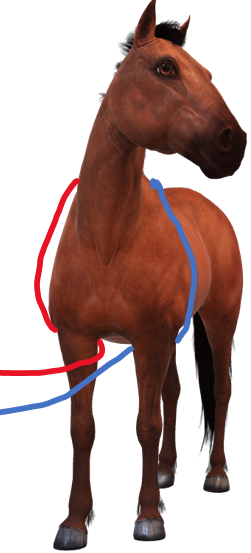 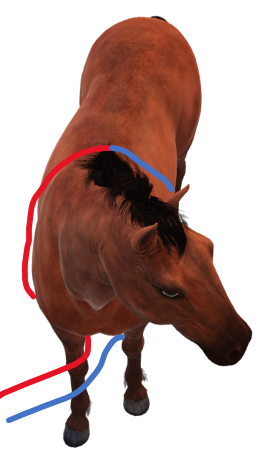 Larks foot/choker configurationShort term useWill constrict around ribs and affect respiratory effortCan be used to lift (last resort) but must be loosened immediatelyLoop at end of strap is placed at chest between front limbs, long end of strap is between front legs, over withers, back between front leg and through the loop – only 1 pulling strap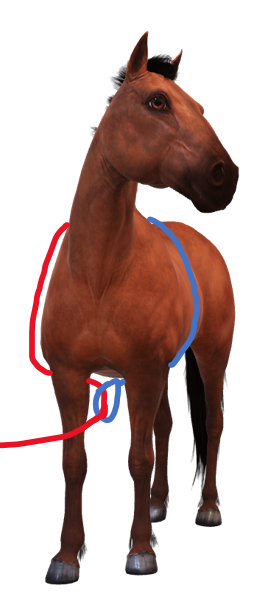 Swiss seat configurationShort term useMost secure option but most difficult to applyIncreases surface area and distributes pressureCan be used to lift and does not restrict respiratory effortMiddle of strap is placed on chest where neck ties into body, both ends are taken over withers where they cross, then run each end behind elbows and through front legs, feed back through the middle piece of strap across the chest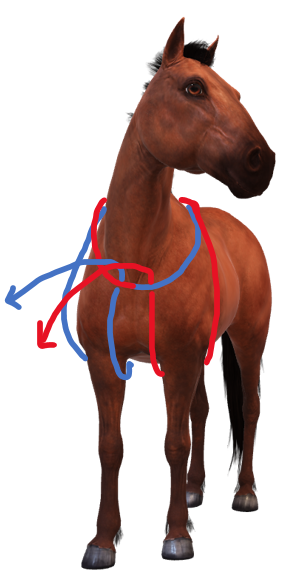 Backward assistBasic configurationShort term useDue to location of webbing – use extreme caution when applying and removingCan slide/maneuver out if there is slack in the webbingDo not liftOver hips, around flank, and pulled between hind legs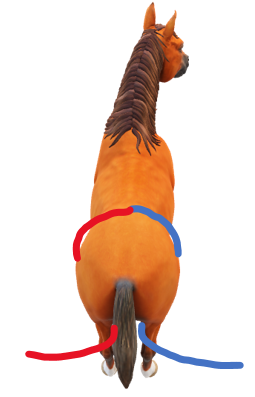 Sideways assistBasic configurationBe extremely cautious applying and removing webbing in the flank region (rear)Top and bottom webbing strap must be pulled with the same force1st strap placed around chest behind elbows, 2nd strap placed around abdomen in front of hind limbs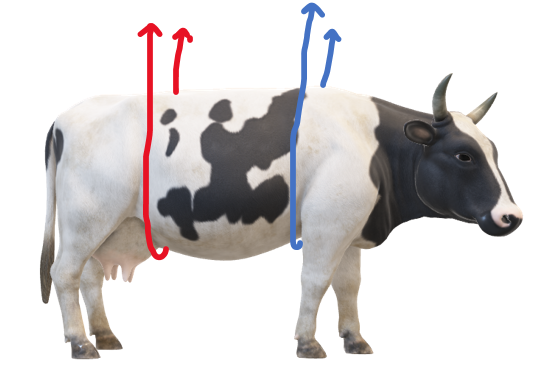 Hampshire slip configurationMust be pulled evenly and consistently1st strap is under chest, looped over bottom forelimb, and pulled back under chest. 2nd strap is under abdomen, over down back leg, and under the tail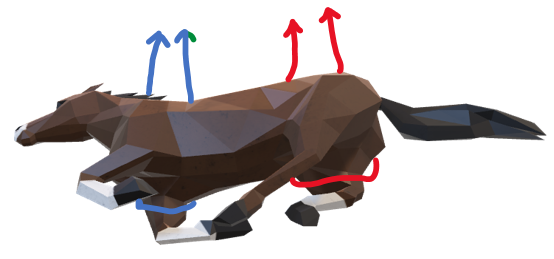 RollingDownside leg – can be rolled by only using the rear leg but easier if both are usedRope/webbing is placed at the level of the pastern (above hoof and below first large joint)Use extreme caution when applying and removing rope/webbing – use hand extensionsStand far enough away that when the animal rolls over, you are out of range of their hooves. Standing at their back, pull webbing/rope that is on hind limb towards their shoulder and the one on their front leg towards their hip.  This will prevent the legs from straightening and making it more difficult to roll.  It is also helpful to have the head and neck pulled forward.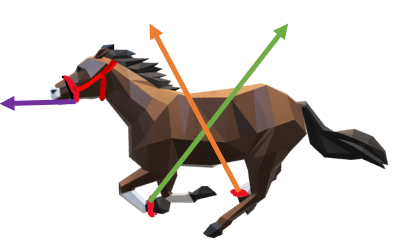 Lifting – contact trained personnel to assist and a veterinarian should be on-scene before attemptingSedation or anesthesia depending on location and condition of animal Veterinarian is required for administration and monitoringPerformed only by technically trained personnelAppropriate PPE for all directly involvedAppropriate weight rated webbing at least 4-8” wideStraps secured in place with a spreader barUse some form of quick disconnectLeave plenty of room above the animal’s head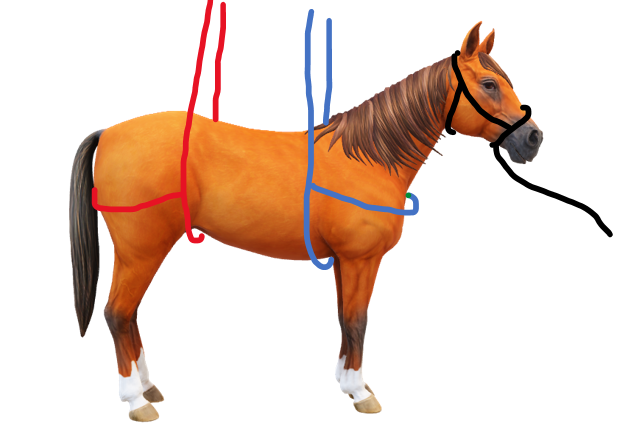 Animal Extrication/RecoveryNo two incidents are the same but certain principles should be followed for all incidents to ensure the safety of the responders and public and to achieve the best possible outcome for the animals involved.  More information pertaining to specific types of incidents is listed below under that section.Use appropriate PPE (head, hand, foot, and body protection) to prevent traumatic injuries and contamination by biological substancesMove all people and animals that are not needed to for the extrication out of the area before startingFor complicated cases, have a veterinarian(s) assistAvailable for sedation or general anesthesiaPerform medical evaluation to determine prognosis and whether euthanasia is recommendedUse extension devices (poles, hooks, etc.) to apply ropes/webbing whenever possible to keep responders out of danger zonesUse appropriate techniques to safely extricate animals that cannot self-freeContact trained TLAER personnel if responders are not trained, or scene is too complexHave a veterinarian sedate or anesthetize if possible and as needed to prevent injuries to responders and animalsCover downside of animal’s face to prevent damage to the eyeCommercially available head protectors or other alternatives such as a life vestIt is hard to predict when an animal will react to rescue efforts so always stay out of kick and pinch zonesDo not use the head, ears, or tail to drag animals - use the body or legsDo not hook to mechanical equipment or vehicles to drag animalsCan use mechanical advantage – know how to use ropes and riggingMay need to lift animals, use appropriate equipment (webbing, sling, spreader, farm equipment, wrecker service, crane, helicopter, etc.) that is rated to handle the weightCommon Types of Incidents Involving AnimalsAnimals can get into all kinds of trouble in all kinds of locations.  Below are a few of the more common situations that animals can find themselves in.Loose livestock in/near roadwaysProbably the most common situation encountered with livestock in any locationCarefully approach the scene especially at night or whenever visibility is poorIf possible, block the road to prevent further trafficIf an accident has occurred, assess human injuries and then animal injuriesContact a veterinarian that treats that species if needed (see county contact list)Determine where animals came from (nearby pasture with damaged fence?) and locate owners if possibleContact Animal Control/ServicesMay know who the owners are especially if repeat offendersJurisdictional authority over loose livestock and can fine or confiscate as neededCan authorize medical treatment including euthanasia for injured animals if owners cannot be locatedIf available, NC Cooperative Extension Livestock Agent may know who owns animals in the areaUse animal behavior to place animals either back in their own pasture (ensure they cannot get back out) or use temporary/portable containment options to hold animals in a safe location while waiting on a truck and trailer for relocationDo not chase – you cannot outrun them, use animal behavior to get them where you wantIncidents involving livestock trailersIncludes animals injured in a trailer without being in a motor vehicle accident (poor trailer integrity and fell through the floors or kicked through a wall, animals trapped under/over dividers or through narrow openings like escape doors or windows, etc.), single vehicle accidents, and multi-vehicle accidentsAssess outside factors such as environmental conditions that can adversely affect outcomeExcessive heat, direct sunlight – use water to cool the trailer, create shade via tarps, etc.Excessive cold – blankets, portable heaters, warm fluids once extracted, etc.It is generally not recommended to move trailers, including when righting the vehicles or trailers, with animals inside (alive or dead) except for stabilization procedures as required for safetyUse trained wrecker personnel if available (reference County Resource List)Trailer integrity will be compromised, and live or dead stock will shift during righting activities.  The trailer will be unpredictable when load shifts and may continue to roll past the desired point.Do not trust any animal even if they are normally calm – they are extremely stressed and can be unpredictableHave containment structures in place before extrication procedures if animals are not halter broke and able to be led safelyWhen animals see light, they tend to run towards - be preparedPrevents livestock from going back out into traffic and causing another accidentReduces risk of injury or death to humans and remaining livestock from loose animalsReduces response time since animals do not need to be caught againContainment optionsUse what is availableRoadside fencesUninvolved trucks and trailersInvolved trailer – sides, top depending on the accidentBring in additional resourcesPortable corral panels Snow fencing with step-in plastic or metal t-postsBe creative but safe (no sharp points, edges, etc.)Can get away with suboptimal containment if animals think it is solid or too high for them to go through or overDo not push them so they test the containmentSecuring panelsSecure to each other at top and bottom of the panelsUse solid bracing (metal t-posts or solid structures) at ends and in the middle to prevent animals from dragging panels if they run into itWhenever metal t-posts, use plastic toppers (or something to guard the tops of the posts) on them to prevent impalement injuries if animals try to jump over themIf possible, make a holding area so freed animals do not try to return to the trailer (so have 2 separate containment pens that are connected)Look at physical properties of barriers and limitations for the species being containedGaps between panelsHeight – too short and can be jumped overGap at the bottom for shorter livestock (can flip panels over to decrease the gap for pigs, sheep, goats, calves, etc.)Enough space for all animals within the containment areaDesign the containment area to allow loading onto another trailer to leave the sceneIf available, fence in an area with plenty of grass or offer hay to keep animals occupied/contentDon’t block access for other necessary equipment to reach the sceneAnimal extrication specific to trailers (see Animal Extrication for additional information)Determine the best access points for opening the trailerMake sure no animals or humans will be injured (including those still in the trailer)Verify that no animals are laying against the wall of the trailer if it needs to cutNumerous types of trailer configurations - assess where the best area to cut so trailer integrity is not lost but still easy to cut through and accessUnderstand how animals are loaded and how to empty all compartments especially with multiple level livestock haulers such as pot-belly trailersRoof and sides are not made to be load bearingCut so the metal is bent to the side (not down on the ground) so animals are not walking across the metal (slippery and risk sharp edges)Use extension devices (poles, hooks, etc.) to reach into trailers (not your arms)Allow animals that are mobile to exit the trailer firstThey will act unpredictably due to stress and fear – many will unload rapidly, but others may not be willing to come out at allTry not to unload on concrete or pavement to prevent additional injuries to the animals from slips and falls (cover with a sufficient layer of sand/dirt, rubber mats, etc. if that is the only option)Painted lines on the road will cause many animals to refuse to cross since it looks different than the surrounding road - cover those with sand/dirt or rubber mats alsoEnter the trailer only after all ambulatory animals have been off loadedAfter all mobile animals are removed, euthanize down animals where they are located if too injured to surviveEuthanize prior to extrication, if possible, to decrease animal sufferingRecognize scene sensitivity and situational awareness if using a firearmIf visible or within hearing distance of the public or media, inform them of what is going on and whySee Euthanasia/Depopulation section for more informationStructure fire with entrapmentLots of combustible material in barns (hay, bedding, wood, etc.) that burn hot and quickSome animal buildings also have humans living above or in an attached space which may not be obvious from the outsideOnly rescue animals that you can easily and safely get toFull turn out gear and Self-Contained Breathing Apparatus (SCBA) can be terrifying to animals that are already scared which makes handling them even more difficultStall latches, halters and ropes are difficult to manipulate with PPEDo not just turn loose once outside because many will run back to the “safety” of their stallsResponse is difficult and most structure fires have very poor outcomes for the animals unless there has been prior planning and safety measure put in placeWater rescueAlways use Personal Flotation Devices (PFDs) when working around water even if the plan is to not get in the waterAvoid getting into water with large livestock that are swimming since their legs can pull a person underBe very careful if sedation is required so the animal does not drownDo not use sedation if animal is not able to touch the bottomIf sedation is required for rescue efforts, keep the head/nostrils above water levelStill waters like swimming pools, ponds, or lakesPoolsUse steps if solid and available or can be made on siteMay need to use a sideways drag to get up solid wallsProtect the animal from abrasionsMay need heavy equipment to lift the animal out depending on the location and kind of poolPonds or lakesTry to get to an area with a gradual bank and lead/herd animal outDepending on condition – may become a mud rescueMoving water (rivers, flash flooding, etc.)Contact a swift water rescue team for assistance/guidance (beyond the scope of this manual)Do not pull directly to the banks if the current is fast/strong – aim downstream and at an angle towards the banksIf possible, aim for a location on the bank that responders can easily accessKnow surroundings within flooded areas – fence lines, submerged structures, etc.Ice rescue with animal in open waterCan occur when animal walks across ice for open water to drinkAnimal will lunge and continue to break ice while trying to escapeIf aimed in the right direction, they may be able to break their own path if not exhausted and ice is not too thickMay need a path broken for them to get to shoreUse a halter to help direct animal to shore and keep head above water Do not place just around the neck if at all possible - do not use a slip knot that can tighten and cut off air flow if it is not safe to put on a halterStay away from moving legs or the head – can pull/push a person into the waterMay need to drag the animal out of the open water and onto solid ground if ice is too thick to break a pathUse appropriate PPE – PFD, tag lines, gloves, cold water/weather gear, etc.Once rescued, needs prompt veterinary careWarm core body temperature – warmed oral or I.V. fluidsUsing external heat or blankets will not be sufficient if extremely hypothermicMay have organ damage from hypothermia that is not immediately recognizedMud rescueDo not have responders (and owners) get stuck in the mud also – dangerous to be near a large animal when they are trapped even if they are currently acting calmUse sheets of plywood, flat boards, backboards, ladders, etc. when working around the trapped animalApproach from their side or back (away from the legs) but talk to them so you do not startle themKeep the animal’s head above the mud/water by using a board, fire hose inflated with air, or by holding it up – avoid using a halter or rope to stretch the horses neck up if possibleApply a halter and/or leash to be used for guidance and physical restraint onlyNot an attachment point for pullingDo not pull the animal out of the mud by the head, neck, legs, or tail – use the chest and hindquartersGive the animal something for traction – e.g., plywood, gravelIf mud is really sticky/thick, aerate or moisten the mud around the animal’s trunk and limbs to release the suction before pulling (can pull off tails and limbs with really strong suction)Depending on accessibility but may need heavy equipment to lift the animal out or dig around it if unable to get out otherwiseDo not use excessive force via winches and vehicles – can cause severe life-threatening muscle, nerve, and bone injuries Use the barrel of the animal to lift with a spreader and strap around the hindquarters and chestNeed a veterinarian for sedation prior to using heavy equipment for lifting or draggingMost will require treatment for dehydration and hypothermia even on warm daysConfined spaces rescue (holes, ditches, etc.)Very dependent on access to the animalUse confined space training safety measures (drag lines, shoring side walls, angles, etc.)Do not risk responder or owner’s lives to climb into the hole/trenchContact a TLAER organization for assistance if not a straightforward rescue (see Appendix A for a list of trained response organizations in NC)Large animals down and unable to rise without entrapmentDepending on the animal’s position, have a veterinarian assess for injuries that would be incompatible with life prior to attempting rescueIf injuries or illness are too severe, euthanize while downExamples include fractured limbs, severe colic, severe trauma to head or spine, and chronic debilitating illnessIf down for a long or unknown period of time, a veterinarian will most likely be needed to address dehydration, systemic organ failure, lung collapse, muscle soreness/cramps, etc.Cattle are commonly down due to an underlying condition such as milk fever, grass tetany, or pelvic trauma from calving and treatment of the underlying condition may allow them to get up on their ownAnimal may need sedation depending on situationAssess whether a change in positions can help (facing downhill, bad leg on the down side, slippery surface, cast or rolled up against a solid object, etc.)Sometimes something as simple as rolling the animal over to the other side will allow it to get upStay out of kick and head thrashing zones while rollingIf down on concrete, gravel, or mud, use a sled, tarp or some other material so protect the body while sliding to a better surface (sand, dry, grassy area, etc.)Use eye protection for down eyeProp animal up so they are sitting sternal (on their chest)Being lateral (on a side) will cause their down lungs to collapse (atelectasis) along with severe muscle damage (rhabdomyolysis) that can result in kidney failure if not treated aggressivelyCan use hay bales, pallets, tires, etc. – be creative as long as there is nothing that can injure themIf using heavy equipment for lifting, wear appropriate PPE (helmets!!)Make sure animals are not attached to the equipment if they do get up and start walking awayHave a quick release mechanism available in case animal panics or tries to run offUse wide webbing and appropriate lift points – contact a TLAER for assistance since this is a very dangerous procedure for the responders and animalEntrapment All types of fencing (woven, high-tensile, barbed, twine, tape, braid, pipe, PVC, board), corral panels, feed tubs/trough, tires, round bale feeders, etc.Mostly legs hung up but can have head through panels, caught at flank when they tried to squeeze between or jump over, etc.  Animals can get creative.Assess situation How did they end up in this situation?Underlying medical causes to put them in this position:Severe abdominal pain (colic) and rolled into itNeurological – RABIES (do not stick hands in trapped animal’s mouth), listeria, Eastern Equine Encephalitis, West Nile Virus, polioencephalomalacia, etc.Poor building/pasture managementPoor judgement call by the animalUse appropriate tools (wire cutters, jaws of life, torches, chain saws, etc.) to release animalIf using loud equipment, need a veterinarian to administer sedation or general anesthesiaDetermine reason animal is in that predicament – slid under, tried to jump over, severe disease such as colic in a horse and they rolled into it, any neurological condition, etc.Underlying disease can result in a poorer prognosisMay need to sling or support animal while removing whatever they are caught over or throughTreat injuries and wounds as appropriateAreas that had lots of pressure applied are at risk of muscle necrosis that may not be evident for several daysOther forms of entrapment such as building collapses or from other natural disasters like tornadosSituationally dependent but the same principles apply that have been covered in other sectionsHazmat Incident requiring decontaminationPossible reasons for needing decontamination for animals: fuel or other hazardous chemicals that can cause irritation/damage to the skin, eye, or other mucus membranes or be absorbed systemically; flood crud, mud, manure/feces, or other biological contamination including disease causing agents like bacteria, virus, and fungi; radiological incidentHazmat incident need-to-knowsChemical namePlume cloud and wind direction if aerosolizedProximity to local animal populationsHow much is released? (5 ounces or 50,000 gallons)Veterinary contacts (state or local) for potential adverse reactions and decontamination proceduresBasic decontamination principlesWear appropriate PPE to decrease human contaminationTreatment will depend on the contaminant, but the most common treatment is copious amounts of clean water, wash with a safe soap for the species, and rinse thoroughly - repeat as often as neededDetermine site suitability to prevent further environmental contamination via runoff or aerosolizationEstablish hot, warm, and cold zones to prevent further spread of the contaminantHave appropriate decontamination set-up appropriate for the speciesPortable corral systems, chutes, and/or head gates will most likely be needed for cattle, sheep, and goatsHorses may stand for decontamination process with halter and lead rope, but some may need to be sedated for the processDogs and cats can be bathed but set-ups and protocols for mass decontamination are availableEuthanasia/DepopulationDefinitionsEuthanasia: Greek term meaning “good death”. In this context, objectives are met when death is induced which causes no pain or distress to an animal.Depopulation: a method by which large numbers of animals must be destroyed quickly and efficiently with as much consideration given to the welfare of animals as practicable, given extenuating circumstancesReasons for immediate euthanasiaAny animal that is a significant threat to humans (severe aggression, heading towards a busy intersection, etc.)Severe injury including but not limited to:Open, obvious, or multiple limb fractures Major cause for concern in cattle and horsesCan potentially fix or amputate limbs in smaller animalsObvious spinal trauma/fractureLarge open wounds especially if penetrating abdomen or chestLarge skin wounds over muscular areas can heal despite initial appearanceLarge and significant burn traumaUnable to stand or walk after initial shock/trauma has passedRecognize scene sensitivityBlock view and access of the public and media (tarps, vehicles, etc.)Maintain comprehensive records for any animal that is euthanizedMay end up in court depending on the cause of the incident and whether the public was endangered/injuredIf animal is insured, they will need verification of animal’s condition, cause of death and possibly a necropsy to prove extent of injuriesRecommended items to document may include but not limited to: Official identification (ear tags, tattoos, brands, notches, microchip number - same scanner used for companion animals, registered name, etc.)Animal description or pictures showing color, size, gender, unique markings, etc.Reason for euthanasia/depopulation (fractures, wounds, down and unable to rise, etc.)Person who approved euthanasia/depopulationKnow who has legal jurisdiction if the owner is incapacitated, unable to be reached, or unknownBill of Lading or ICE forms if availableCompany owned animalsAnimal Control Officer Person who performed euthanasia/depopulationVeterinarian is the best option but may not be availableSomeone trained in euthanasia techniques for that species (reference County Contact List)Euthanasia/depopulation method usedEuthanasia/depopulation methods (http://neacha.org/resources/Humane.livestock.Euthanasia.pdf)Human safety is always the highest priorityAppropriate PPE for the method: safety glasses, ear plugs, others depending on environmental conditions and location in which euthanasia is occurringAcceptable euthanasia methodsChemical EuthanasiaRequires close contact with a well restrained animal and access to expensive controlled substances typically only found with licensed veterinarians or euthanasia techniciansCan be technically challenging and dangerous to perform depending on location of the animal since it requires venous accessLimited options for disposal due to chemical residuesAdvantages include aesthetically pleasing and rapid loss of unconsciousness prior to deathFirearmRequires training in proper usage, safety, and placement of the roundRequires selection of an appropriate firearm and bullet with sufficient velocity, energy, and size to pass through the skull and cause destruction of the brainSignificant risk to other humans, animals, and structures if not handled appropriately; requires significant situational awarenessRicochet concerns if used within a trailerAdvantages include immediate unconsciousness in animal if applied correctly, minimal costs, less need for restraint, and no residues left in the carcassNot aesthetically pleasing (bleeding, involuntary movements, and occasional vocalizations)Penetrating and Non-penetrating Captive BoltRequires operator training for proper placement, restraint, and close contact to the animalSize restrictions on animals for non-penetrating captive boltMay require sedation in order to safely useGenerally considered safer than a firearm for operator and bystandersInexpensive after initial purchase of deviceQuick with no disposal concerns if done appropriatelyRecommended to use another method to ensure death (pithing, exsanguination, etc.Not aesthetically pleasing (bleeding with penetrating captive bolt, involuntary movements, and occasional vocalizations)OthersMentioned under the individual species in Appendix GAnatomical markers for gun shot or captive bolt in common livestock speciesNot between the eyesSee diagram below and individual Species Specific Appendix for more details on location, firearm selection, and caliber of round for gunshot.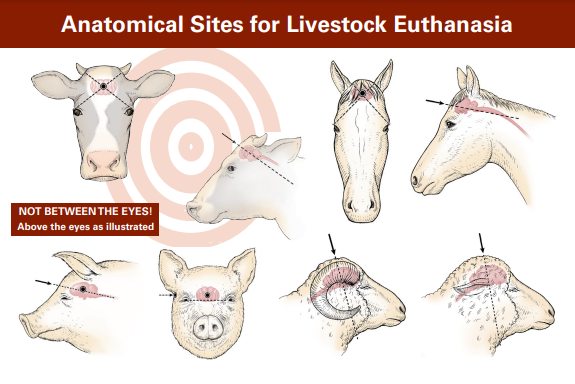 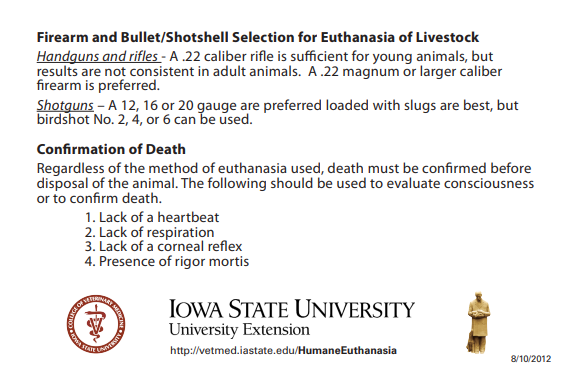 Unacceptable methodsApplying blunt force to the head (i.e., large hammer or smashing against the ground) in all animals except suckling piglets and some poultryInjecting any chemical substance that is not labeled for use as a euthanasia agentInjecting air into a veinElectrocuting using a 120- or 220-volt electrical cordExsanguination without another method prior to useMany othersConfirmation of deathMajority of animals seen are mammals so same criteria apply as with humans, but varying anatomy can make some methods of confirmation more difficultAbsence of a heartbeatConfirmed by use of a stethoscope placed under the left elbowSince involuntary movements including leg twitches/kicks can occur after any euthanasia or depopulation method, approach the animal from their back to avoid danger zonesPulses are hard to feel – not an appropriate way to confirm deathLack of respirations	Visual – movement of the chestAgonal breaths can occur after death so need to observe until all breathing stops for 5 minutesRespiration rates may be very erratic or absent in unconscious animals – be cautious if using this as the sole means of death confirmationLack of a corneal reflexThe animal does not blink when the eyeball is touchedPupil will be dilated, and cornea will be tacky to the touchAnimal RelocationOnce animals have been freed from whatever predicament they managed to get into, they may need to be transported to another site for medical care or for temporary housing until they can be hauled to their original destination or home. Recommend using a pickup truck and livestock trailer (not a semitrailer) if possible and species specificHave list with potential haulers (reference County Contact List)Do not leave just one animal at the scene or on the trailer by themself if possibleMost are herd animals and are less stressed when they have a buddyDo not load on concrete/pavement since they can slip and cause more injuriesIf no other choice, cover the loading area with dirt/sand Many animals will not cross lines on pavement (cannot judge depth and distance) so cover with sand or dirtHave the driver be extra cautious while driving since animals will be scared and may be injuredRelocation facilities criteriaPre-identified on the County Contact List per species that they can houseHave species appropriate handling equipment available so the animals can be safely restrained and treated Have a quarantine/isolation area identified to maintain biosecurityHave owners/managers that are knowledgeable on normal behavior, illness/injury, feeding requirements, and ability to handle basic medical treatments for the relocated speciesHave veterinary services available within a reasonable distance and time framePotential facilities may be fairgrounds, livestock show arenas, auction markets, boarding facilities, privately owned farms, large animal veterinary hospitals, etc.Mortality ManagementDespite our best efforts at planning and training, some animals will not survive either the initial incident or will need to be euthanized to prevent further suffering.  Carcass/mortality management is another important aspect of animal response.Manage carcasses as soon as possible (do not leave on the side of the road for longer than necessary)Per NC GS 106-403, disposal needs to occur within “24 hours after knowledge of the death of the domesticated animals”Public perception is critical on how well an incident was handledRecognize scene sensitivityUse visual barriers to limit public and media viewingKeep carcasses covered or hidden until they can be removed from the sceneMaintain carcass integrity as much as possible during extrication, loading, and transportationTransportation of carcassesUse the appropriate equipment to load (e.g., heavy equipment, tarps, wide straps)Maintain biosecurity in transport vehicles so roadways are not contaminated (leak proof containers, lined with heavy plastic, etc.)Know available options including afterhours and weekendsShould be on County Contact ListPossible options include, but not limited to, landfills, composting, rendering, burial, incinerationKnow local ordinances on which methods are acceptableDiagnostic laboratories will take care of disposal if further testing is warranted and most have after-hours drop-off optionsThis is not for routine disposal needsDebriefingHighly recommended when dealing with accidents involving pain, suffering, and death in humans and animalsMany humans have strong emotional ties to animals, and it can be difficult to witness or be part of actions to alleviate their sufferingGround rulesPreferably scheduled within 24hrs of the incident or as soon as possibleOnly invite those that were directly involvedBest if facilitated by a neutral party (e.g., counselor, clergy, trained medical personnel)All discussions remain confidentialNon-threatening environment – ok to disagree but not to assign blameEgos and rank are checked at the doorFocus on what individuals did wellIdentify areas for improvementNo interruptions or outside conversationsAll participants should be allowed to express their feelings, emotions, and thoughtsDepending on scope, scale, and lessons learned, create an After-Action Report to determine what went well, what should be done differently next time, and what additional trainings or resources are needed.Appendix ANC Large Animal Response Volunteer OrganizationsContact information for trained responders in the state is provided alphabetically by county within NC Emergency Management Branches.  They are listed by county to better coordinate with local response, but majority of organizations travel outside their home county.*** All organizations are comprised of volunteers that may have other commitments but will assist if able*** If they are unable to assist or are too far away for a favorable outcome, they may know of other teams that are available or give guidance over the phone. Eastern BranchBrunswick CountyGrissettown Longwood Fire Rescue DepartmentBrunswick and surrounding counties – will travel farther as neededChief Tal Grissett910-279-1377Station31@atmc.net or talgrissett@yahoo.comAsst. Chief Richard Teague, Jr910-279-6994Richardteague01@yahoo.comStation 31910-287-3030Station31@atmc.net Pender CountyPender County Animal Shelter910-259-1484Can assist as needed depending on availability and location, through normal government mutual aid requestHorton’s Rehab Ranch, IncJewell Horton – cell: 910-540-2237hortonsrehabranch@gmail.comCentral BranchForsyth CountyPiedmont Emergency Animal Response Team (PEART)Service Area includes Alamance, Caswell, Davidson, Davie, Durham, Forsyth, Guilford, Orange, Person, Randolph, Rockingham, Surrey, Stokes, and Yadkin Countieshttps://www.facebook.com/PiedmontEmergencyAnimalResponseTeamCall 911 if in the Piedmont region of NCScottie Emerson (PEART Operations Officer)Cell: (336) 403-9932rsqguru@aol.comMichelle Brock (PEART Coordinator)Winston-Salem/Forsyth County Emergency ManagementOffice: (336) 917-7074michelleb@cityofws.orgMoore County4Hooves Large Animal Services LLC (4HLAS)Can travel throughout the state depending on personnel availability and incident circumstances.  Have a satellite response unit in Johnston County.https://4hoovessmart.comJustin and Tori McLeod, OwnersCall or text (910) 494-8210 or (919) 201-6789Email NC4HLAS@gmail.com (do NOT use email for an emergency)Western BranchBuncombe CountyFairview Fire DepartmentWilling to respond in Western NC, farther as needed depending on incidentMain station: 828-628-2001Scott Jones, Chief828-712-9713scottj@fairviewfirerescue.comCabarrus CountyGeorgeville Fire DepartmentHave trained personnel and equipment, all volunteers so not always staffed, located in Concord but willing to assist regionallyContact Cabarrus County Communications Center: 704-920-3000Direct line to station: 704-782-3370Jamie Blackwelder, Assistant Fire Chief: jblackwelder@georgevillevfd.comHenderson CountyEtowah Horseshoe Fire and RescueWilling to travel, 24ft trailer outfitted for responseDirect line to station: 828-891-3111Chief Mike Huggins: 828-691-1683 (cell)chief@etowahhorseshoefire.comAppendix BOrganizations Offering Animal Rescue/Response Courses*This is not an all-inclusive list and other organizations not listed may also offer large animal response trainings.  Organizations are listed in alphabetical order only.4Hooves Large Animal Services LLC (4HLAS): https://4hoovessmart.com/welcome Animal Search and Rescue (ASAR): https://asartraining.comCode 3 Associates: https://code3associates.orgPiedmont Animal Emergency Response Team (PEART): https://www.cityofws.org/2804/Piedmont-Emergency-Animal-Response-Team 	Appendix C	County Animal Emergency Response Resources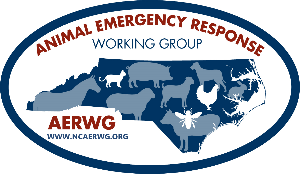 * NC Wildlife Resources Commission – native wildlife, US Fisheries and Wildlife Services – non-native wildlifeAppendix DAnimal Transport Incident AssessmentResponding law enforcement _________________________ Department______________________Phone:______________________________ Email:________________________________________Location of incident_________________________________________________________________Date/Time of Incident _______________________________________________________________Animal Emergency Incident Assessment(Not Involving Transport)Responding agencies/organizations: _______________________________________________________Phone: ___________________________________Email: ______________________________________Incident location: ______________________________________________________________________Date/Time of Incident: __________________________________________________________________Owner/Responsible party: __________________________ Phone: ______________________________CSR: Confined Space Rescue              LEO: Law Enforcement Officer                    ERG: Emergency Response Guidebook    SDS: Safety Data Sheet             TLAER: Technical Large Animal Emergency Response                 PPE: Personal Protective EquipmentAppendix EDispatcher Decision Tree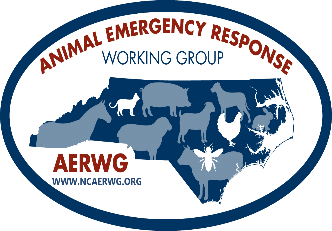 Appendix FNotification ProcessAppendix GSpecies Specific InformationCattle (bovine)Basic terminologyCow – female Bull – intact male Calves – young cattleHeifer – cow that has not calvedSteer – castrated male cattleCattle – group of bovines of mixed gendersIdentificationEar tags are the most commonFarm tags – handwritten or printed, only used for that farm’s recordsOfficial United States Department of Agriculture (USDA) ear tags – small metal clips, Radio Frequency Identification (RFID) tags, 840 tags – have US shield and “unlawful to remove” on it and an 8–9-digit code that can be used to trace to farm of originEar tattoos – for breed registration so will need to know the cattle breed for traceabilityBrands – farm specific and used to trace to farm of origin, can be freeze or hot brandedBasic handlingHerd animals, like to stay in a group and will go through people to make it happen, especially when stressedUse flight zones to moveBeef breeds tend to have larger flight zones than dairy cattle (some dairy and most show animals have no flight zone)Can swing hind leg in a wide arc and reach farther than expected (cow kick)Will charge if agitated or stressed – watch body language/postureEars erect, head low to the ground and staring, pawing ground – they may be ready to chargeIf stressed and pushed, some cattle can and will jump over cattle panelsStill use caution if down. If stressed enough and depending on their condition, they may jump up and chase.  If sternal, can swing head and cause severe injury.  If lateral, can injure with head and hooves.  See “Animal Danger Zones” for more information. Extrication specific to cattleCattle get up with rear legs first and then front endBe careful near head if trying to get up since hind end will push them forward Cattle are prone to bloat if on their sides or back for even a short length of time. Get them standing or propped up on their chest as soon as possible so they can eructate (expel rumen/stomach gases) to prevent fatal bloat conditions.Be cognizant of udders on milking cows (dairy or beef) and testicles on males when placing straps/webbingEuthanasia See Euthanasia Section for other optionsGunshot or penetrating captive bolt information specific to cattle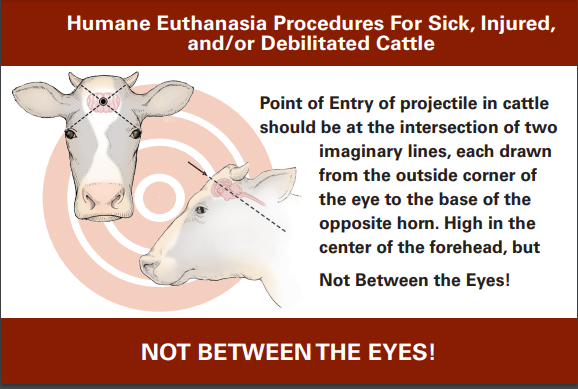 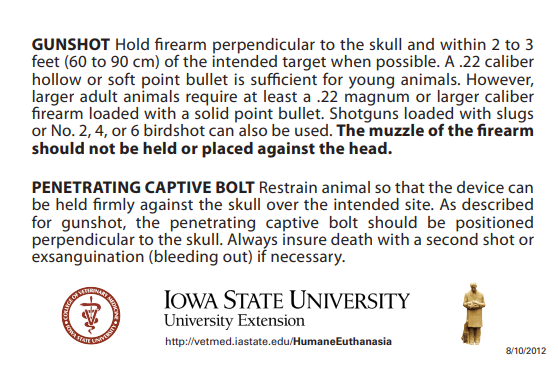 Equines (horses, donkeys, zebras)Basic terminologyMare – female horseStallion – intact male horseGelding – castrated male horseFoal – young horse (any sex)Filly – young female horseColt – young male horseJenny – female donkeyJack – male donkeyMule – offspring of a male donkey and a female horseIdentificationIf traveling, legally there should be a Coggins Form in the towing vehicle showing that the animal has tested negative for the disease called Equine Infectious Anemia in the previous 12 monthsThis should have animal’s markings drawn or pictures of the horse, name of the animal, owner’s information, and other forms of permanent identification listed (e.g., brand, scars, microchip number)If traveling across state line, a Certificate of Veterinary Inspection (CVI)/Health Certificate should be available which will have origination, destination, and owner’s informationSome horses have been microchippedUse a universal scanner (not all chips use the same frequency)Should have been placed halfway between the poll (just behind their ears) and the withers (highest point of their back at base of neck) on the left side and an inch down from the top of the neck but microchips can migrate nor are placed in the standard location so check a wide area on both sides of the neckBranding (freeze or hot iron) – used by specific ranches for farm of origin or breed registries (e.g., BLM mustangs, some warmbloods)Lip tattoos – Required by certain racing commissions and can be seen with any horse that has been on the track (e.g., Thoroughbreds, Quarter Horses, Standardbreds)Basic HandlingMost are halter brokeLead from the animal’s left side (use the human’s right hand)Do not hold directly onto the halter (no time for you to get to a safe place if they react) but do not give them feet of rope (no control) – there is a happy mediumSee Animal Behavior section on makeshift halters and quick release knotsUse a quick release knot or snap anytime a horse is tied – not all horses will stand tied especially when stressedOnly tie to solid objects that cannot be moved by a startled 1200lb animalIf not halter broke or unable to catch, use flight zones just like any other livestock speciesExtricationHumans often have a stronger attachment to horses than other livestock and will put themselves at greater risk to save themDocument heavily especially with any injuries or mortality since they can be quite expensive and may have insurance (may require a necropsy so confirm prior to disposal)Due to large size, sensitive to being down for long periods of time (collapsed lung, severe muscle damage resulting in kidney failure)Although the animal may appear sedate/asleep, they can/will react violently at any moment and when least expectedAlways stay out of danger zones Even if down on their side, they can roll over faster than expectedDo not trust even if sedated or under general anesthesia.  More people are injured by horses under chemical restraint because they think they are safe. Use arm extensions and ropes whenever possible to keep you in the safe zonesEquines get up front end first so need lots of space to throw front legs out in front of themCan get up extremely quickly and react before all legs are on the ground – keep a safe distance from head, neck, and legs If trying to assist with standing, can place front legs out to help encourage them to get up (use ropes and extensions to place limbs)Euthanasia See Euthanasia Section for all optionsGunshot or penetrating captive bolt information specific to horses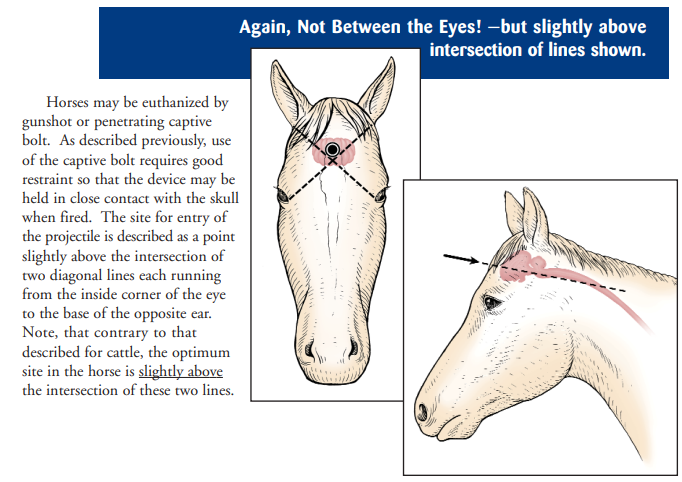 Goats/sheepBasic terminologyGoats (caprine) (tails point up unless they are extremely cold or sick)Doe or nanny – femaleBuck or billy – maleWether – castrated maleKid - youngSheep (ovine) (tails point down)Ewe – femaleRam – maleWether – castrated maleLamb – sheep less than a year oldWool and hair varieties existIdentificationMay not have official identification so use description (size, color, species, sex, etc.)Farm Tags - handwritten or printed, only used for that farm’s recordsOfficial ear tags – most common, required when sold, US shield, and unique number that traces to the farm of originTattoo – registered animals only, will need to know breed to find owner, most common in both ears but can be on the caudal tail fold of Lamancha goatsBasic handlingTry not to grab sheep by the wool if possible (very painful and can separate skin from underlying tissue)Horns make great handles but only if tightly adhered to their skullDo not use in young animals – will pull off horn capsule and have a bloody messSome are halter broke, but majority are notMay follow a bucket of grain (or something that sounds like it)Sheep tend to flock together and can be easier to herd than goatsTrained dogs can be an asset for herding but need to be trained to work with sheep and goatsExtrication specific to sheep and goatsSimilar to cattle, can be severely compromised by bloat if down on their side or back for even short periods of timeExtremely sensitive to stressEuthanasia See Euthanasia Section for other optionsGunshot or penetrating captive bolt information specific to sheet and goats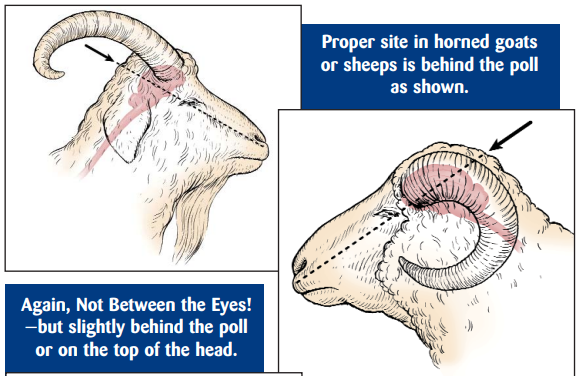 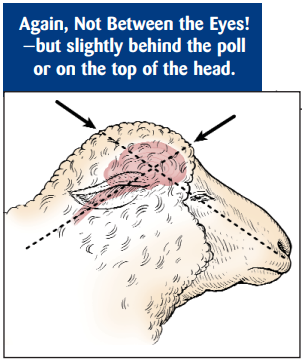 Swine (porcine)Basic terminologySow – mature female that has farrowedGilt – young femaleBoar – intact mature maleBarrow – young, castrated maleHog – mature swine (usually >120 pounds)Pig or piglet – young swine (usually <120 pounds)Farrow – to give birthIdentificationIn NC, all swine that leave their property are required to have some form of official identification even if going directly to slaughterDistinguishes between domestic and feral swineEar tag, tattoo (ear, inner flank, or slap tattoo), ear notchesAnimal’s right ear is litter number and left ear is animal number (reference guide for ear notching)If not officially identified, can describe by physical characteristics such as color, size, erect or floppy ears, etc. Basic handlingThey are extremely vocal and loud – wear ear plugs when working with themNot necessarily an indicator of pain or stressUse sorting boards (or makeshift boards such as plywood, backboards, etc.) to move and corral loose animalsMake sure bottom portable corrals are solid or staked down since swine will root under and pick up objects heavier than expectedCan flip tube/pipe cattle panels over so the top is flat on the ground therefore less room for them to root underBe very careful especially with full sized animals – can be very aggressive and dangerousExtrication specific to swineHave good containment to another trailer or holding pen in place before opening a trailer since they are good at escaping and difficult to catch once looseFast and few grab points – can catch by a legPig snares work best for restraint but can be challenging to applyEuthanasia per AVMA Guidelines on EuthanasiaSwine over 70lbs – gunshot, penetrating captive bolt, anesthetic overdoseSwine under 70lbs – gunshot, penetrating or non-penetrating captive bolt, anesthetic overdoseSuckling pig – manually applied blunt force trauma is an approved methodNot aesthetically pleasing – alternative methods may be recommended depending on situation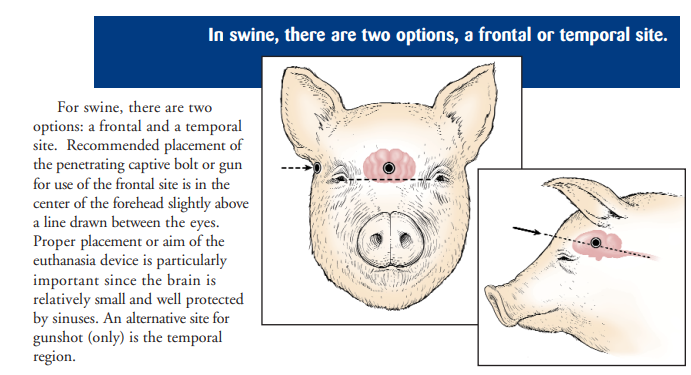 Poultry (chickens, turkeys, commercial waterfowl)Basic terminologyChickensChick – newly hatched or very young chickenBroiler – 6-13 week of age meat birdPullet – female less than a year of ageHen – female over a year of ageCockerel – male under a year of ageRooster – male over a year of ageDucksDrake – adult maleDuck – adult femaleDuckling – young duckGeeseGander – adult maleGoose – adult femaleGosling – young gooseRatites – large, flightless birds that lack a keel on the sternum for flight muscles to anchorExamples include ostrich, emu, rhea, cassowary, and kiwiTurkeysPoult – young domestic turkeyHen – adult femaleTom – adult maleIdentificationLimited individual identifications (some may have leg bands)Basic handlingMay be able to grab by approaching the birds slowly and quietlyEasier if several people can work togetherCan use a large fishing netBe prepared to carefully untangle wings, head, and legs from nettingOnce caught, hold wings against body to prevent flapping and injuryUse extreme caution if handling large tom turkey and ratites - can be extremely dangerousExtrication specific to poultryCrush injuries and suffocation are common especially for those lower in the loadApproved euthanasia/depopulation methodsEuthanasia - see AVMA Euthanasia Guidelines for additional informationGas inhalationMany options but CO2 is the most commonDeath needs to be verified because they may appear dead but can regain consciousness if exposure time and/or concentration was not sufficientCervical dislocation – should only be performed by experienced personnelDecapitationManually applied blunt force traumaTurkeys or broiler breeders that are too large for cervical dislocationFatigue is a problem with a large number of birds – use another method is possibleGunshot – used for free ranging poultry and ratites when unable to be caught/restrainedCaptive bolt (penetrating and non-penetrating) – device needs to be designed and configured for species and bird size with appropriate restraint Injectable agents – disposal concernsDepopulation – see AVMA Guidelines for Depopulation of Animals for more informationNecessary when a large number of birds are affected, and euthanasia methods would take too long to relieve sufferingExamples include natural disasters such as flooding of a house, tornado or other structural damage and not safe to enter, diseaseNCDA&CS Poultry Division should be contacted for any large disaster incident involving depopulationNon-traditional livestock species/exoticsCamelids (llamas and alpacas are most common)Basic terminologyLlama – larger (260-440lbs and 3.3-4.2ft at the withers/top of the shoulders), banana shaped ears and high tail setAlpaca – smaller (130-180lbs and 2.7-3.2ft at the withers), shorter spear-shaped ears, lower tail setStud – intact maleDam – intact femaleCria – youngGelding – castrated maleIdentificationMicrochipping is very common (required for registered animals)Typically placed at the base of the left ear but check entire head and neck since they can migrateColor, pattern, and fiber type (huacaya or suri)Basic handling/behaviorSpitting – will bring up stomach contents and spray it when stressed or agitatedWill hear a gurgling sound as a warning as they are bringing up contentsWill spray like a sprinkler and not a spit ballVery malodorousHumming – soft sound that is a sign of stressCushing - stress response where they lay down with feet under them and refuse to moveDo NOT assume they are severely injured if they are sitting up but refusing to get up and moveCan kick quickly with hind legs and are very accurateSince very little is taught/known about camelids, it may be difficult to find a veterinarian that is  comfortable or knowledgeable about treating themSome resources to assist in identifying a veterinarian willing to treat camelids are NC State University College of Veterinary Medicine, NC Cooperative Extension livestock agents, zoos, and other large animal/livestock veterinariansApproved euthanasia methodsAnesthetic overdoseCan be difficult to gain veinous access due to neck length and musculatureGunshot or penetrating captive bolt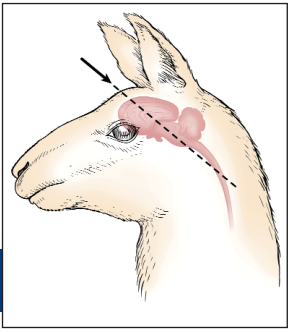 HoneybeesThe North Carolina State Beekeepers Association can be a valuable resource when dealing with honeybeesBasic terminologyApiary – colonies, hives, and other equipment assembled in one location for beekeeping operations (aka bee yard)Beehive – a box or container with movable frames used for housing a colony of beesBee veil – cloth or form of hat usually made of netting to protect the human’s head and neck from stingsDrone – male honeybeeQueen – female bee with a fully developed reproductive system, larger and longer than worker bees, typically only 1 per colonyWorker bee – female bee whose reproductive organs are undeveloped, do the work in the colony except for laying fertile eggsVehicular accident with hivesHave signboards telling motorists to keep windows rolled up at least ¼ mile before and at least ¼ after the accident siteHave responders wear protective clothing with no gaps between protective layers to prevent stings Lighter colors (white) are preferredTry to save the bees if at all possible since their pollination services are required for certain cropsIf necessary to depopulate, can use firefighting foamCaptive deer/farmed wildlife, bison, big cats/zoo animalsContact US Fish and Wildlife Services listed on county contact sheetIn NC, contact the NC Wildlife Resources Commission. For severely injured white-tailed deer, contact the NC Wildlife Helpline at 866-318-2401 (Mon-Fri. 8 am- 5 pm) or the Wildlife Enforcement Division at 800-662-7137 if outside of business hours.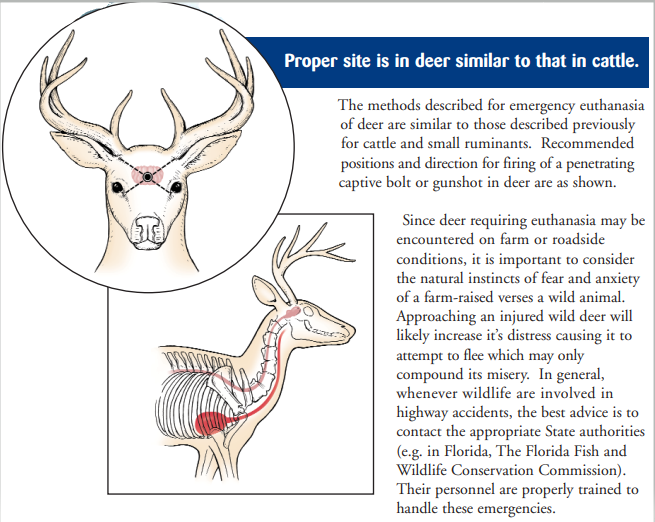 Appendix HNormal Vitals of Common Animal SpeciesMay not be able to assess and can be elevated from stress.Appendix IAdditional ResourcesAdditional Resources (websites, books, etc.)Technical Large Animal Emergency Rescue, Rebecca Gimenez, Tomas Gimenez, Kimberly Anne May, 2008Rebecca Gimenez Husted playlist under Surefoot Equine YouTube videosFacebook group: Technical Large Animal Emergency Rescuewww.4hoovessmart.com https://flsart.org/resource/TLAER/TLAER.pdfwww.thenasaaep.com – additional information on specific subjects under the resources tabResources:Just-in-Time training for responders during animal health emergencies, The Center for Food Security & Public Health: https://www.cfsph.iastate.edu/emergency-response/just-in-time-training/ Procedures for the Humane Euthanasia of Sick, Injured, and/or Debilitated Livestock: http://neacha.org/resources/Humane.livestock.Euthanasia.pdf Appendix JMental Health Assistance ResourcesThis list is not all inclusive nor are all resources suited for every individual.  If a resource is not offering the level of assistance needed, please contact others on this list or from other sources.Suicide & Crisis Line – Dial 988www.988lifeline.org Farmer/Producer HotlineNC Farm & Ranch Assistance Networkhttps://ncfarmstress.org/ Crisis linesNC Farm Help Line 1-844-325-3276Self-help resourcesSupport groupsPrograms and servicesFarm finance and managementTrainingMediaCommunity resourcesRural Advancement Foundation International-USAwww.rafiusa.org  Farm Advocacy ProgramFarmer’s Crisis Hotline 866-586-6746Cooperative Extension – assistance listed by countyhttps://eod.ces.ncsu.edu/learning-opportunities/mental-health-and-crisis-solutions-in-north-carolina/ First RespondersNC First Responder Peer Support Teamwww.ncffps.orgEmergency ContactsPeer Support ResourcesThe Code Green Campaignwww.codegreencampaign.orgResource databaseEducation and public speakingConsultingShare your storySubmit a memorial for those who were lost by suicidePet Loss and Grief Support HotlinesFlorida Animal Health Foundation's Pet Grief Support Hotline800-798-6196University of Florida veterinary student volunteers will return calls between 7-9pm dailyOhio State University College of Veterinary Medicine614-292-1823Monday-Friday 6:30pm-9:30pm, Saturday-Sunday 10am-4pmHotline coverage is dependent on volunteer availabilityPet Loss Support HotlineCollege of Veterinary Medicine, Cornell University607-253-3932Tuesday, Wednesday, and Thursday 6-9pm ESTIams Pet Loss Support Center and Hotline888-332-7738Monday-Friday 8am-5pmPet Loss Support Program HotlineAmerican Society for the Prevention of Cruelty to Animals (ASPCA)877-474-3310C.A.R.E. HelplineCollege of Veterinary Medicine at the University of Illinois877-394-CARE (2273)Staffed by veterinary students who have received training by professional grief counselorsPet Loss PartnershipWashington State University, College of Veterinary Medicine509-335-5704Monday, Wednesday, and Thursday 6:30-0pm, Saturday 1-3pm Pacific TimeMessages can be left 24 hours and will be returned as soon as possibleThe Virginia-Maryland Regional College of Veterinary Medicine540-231-8038Tuesday and Thursday 6-0pm ESTIowa State University Toll-free Pet Loss Support Hotline888-478-7574September -April: 7 days a week from 6-9pm CSTMay-August: Monday, Wednesday, and Friday 6-9pm CSTUniversity of Florida Pet Loss Support Hotline352-392-4700, ext. 4080Call will be returned 7-9pm ESTAppendix KAcronymsADA: Americans with Disabilities Act AERWG: Animal Emergency Response Working Group (CART: County Animal Response Team CVI: Certificate of Veterinary Inspection EM: Emergency Management FEMA: Federal Emergency Management Agency4HLAS: 4Hooves Large Animal Service DHS: Department of Homeland Security IC: Incident Commander ICE: In Case of EmergencyICS: Incident Command SystemMOU/MOA: Memorandum of Understanding/ Memorandum of AgreementNC ART: North Carolina Animal Response TeamNCCE: North Carolina Cooperative ExtensionNCDA&CS: North Carolina Department of Agriculture and Consumer ServicesNCDPS: North Carolina Department of Public SafetyNCWRC: North Carolina Wildlife Resource CommissionNIMS: National Incident Management SystemPEART: Piedmont Emergency Animal Response TeamPETS Act: Pets Evacuation and Transportation Standards ActPIO: Public Information OfficerPFD: Personal Flotation DevicePPE: Personal Protective EquipmentRFID: Radio Frequency IdentificationSCBA: Self Contained Breathing ApparatusTLAER: Technical Large Animal Emergency ResponseUSDA: United States Department of AgricultureUSFWS: United States Fish and Wildlife ServicesAppendix LManual ContributorsAmanda Winans – 24-Hour Watch Manager, NCDPS Emergency ManagementAnna Allen, DVM – Southeastern Region Emergency Programs Veterinarian, NCDA&CS Emergency Programs DivisionAnna McRay – Assistant Director, New Hanover County Emergency ManagementApril Bowman – Agriculture Extension Agent, Forsyth County NC Cooperative Extension, PEART volunteerBryan Blinson - Executive Director, NC Cattlemen’s AssociationBryan Harkey – Field Operations Manager, Charlotte-Mecklenburg Police Department, Animal Care and Control DivisionCarol Woodlief, DVM – Veterinarian, NCDA&CS Veterinary Division/LivestockCrystal Cook Marshall, PhD – Director of AgrAbility Partnership, Agromedicine Coordinator, Cooperative Extension at NC A&T State UniversityDaniel Webb –Emergency Services Coordinator, Edgecombe CountyDonald Hopkins – Apiary Inspector, NCDA&CS Plant Industry DivisionIvey Smith, DVM – Veterinarian, Greene County Animal Welfare BoardJay Royster – Radiological Emergency Preparedness Planner, NCDPS NC Emergency ManagementJennifer Federico, DVM – Director, Wake County Animal ServicesJoel Wood – Area 9 Coordinator, NCDPS NC Emergency ManagementJustin & Tori McLeod – Owners and operators of 4Hooves Large Animal Services LLCKate Marshall – Animal Protective Services, City of SouthportKelly Emerson – PEART volunteerKelly Nilsson – EP Disaster Recovery Coordinator, NCDA&CS Emergency Programs DivisionMarianne Bond – Captain, Durham Police DepartmentMark Schell – Area 7 Coordinator, NCDPS NC Emergency ManagementMadelyn Johnson – EMS Coordinator, Asheville-Buncombe Technical Community CollegeMichelle Bouchey, DVM – Northeastern Region Emergency Programs Veterinarian, NCDA&CS Emergency Programs DivisionMichelle Brock – EM Coordinator, Planning & Training Officer, Winston-Salem/Forsyth County Emergency Management, PEART CoordinatorMichelle South – Livestock Area Agent, Avery County NC Cooperative ExtensionTerri Richards – Former Radiological Emergency Preparedness Planner, NCDPS NC Emergency ManagementScottie Emerson – Operations Officer, PEARTWendy Lane – Animal Health Technician, NCDA&CS Veterinary Division/LivestockNAMECONTACT PERSONPHONE NUMBERNCDA&CS Veterinary DivisionDr. Martin -State VetDr. Harris – LivestockDr. Mansell – Poultry(919) 707-3250Local Livestock Veterinarian(s)Local Small Animal Veterinarian(s)/ Emergency ClinicLocal wildlife contact (NCWRC, USFWS*)County Animal ServicesLocal Livestock Extension AgentLocal Cattle Producer/            Cattleman’s AssociationLocal Horse Person or AssociationLocal Pork Producer/ NC Pork CouncilLocal Poultry Producer/ CompanyLocal Sheep Producer/ NC Sheep Producer’s AssociationLocal Goat ProducerLocal Llama/Alpaca ExpertLocal Beekeeper’s Assn/ApiaristExotics Contact (i.e., venomous snakes, big cats)Local Livestock TransporterLivestock Holding FacilitiesPortable Corrals/PanelsLivestock Disposal Facility (landfill, crematory, etc.)Deceased Livestock RemovalTow Truck (with crane capabilities if needed)Other ResourcesDriver’s name:  ______________Age group/size:FunctionalYoung/smallNon-functionalIntermediate/mediumTrailer Type:Mature/largeBumper pull trailerQuantityGooseneck trailerActual if known __________Pickup with carrier in bedEstimate if unknown ________Semitrailer (straight load)DestinationSemitrailer (potbelly)FarmVehicle condition:Slaughter PlantOperableAuction MarketNon-operableFeedlotTrailer accident result:OtherUprightScene Security StatusOn-side    left     right   (circle one)ContainedAccident site:                # Tied __________Urban  # Loose __________RuralEscapedOn roadHealth StatusShoulderUninjured __________DitchInjured ___________OtherDead ____________Animal Type:Unknown __________CattleExtricationHorsesYesPigsNoPoultrySupport Required (circle requests)Sheep or goats (circle one)PersonnelLlama or alpaca (circle one)              Veterinarian  Other_________________              County Extension Agent              Technical Large Animal Rescue TeamEmergency Contact _____________________EquipmentComments:              Fencing              Gates              Lighting              Tow TruckOwner: Available               UnavailableHealth Status of Animal(s):Human InjuryUninjuredYes – extent:Injured (circle one):    Minor         Severe   NoDeadSpecies Involved:UnknownCattleAccessible by vehicles:HorsesYesPigsNoPoultry               Why?Sheep or goats (circle one)Requires Immediate Medical CareLlama or alpaca (circle one)YesOther _________________NoNumber of Animals Affected:Support Required (circle and list type)Type of IncidentPersonnelLoose LivestockAnimal Services/Control Officer               Near roads:       Yes       NoLEO:    Local          State           WildlifeWater Involvement (circle all that apply)              Veterinarian              Swift water      Pool/Ponds              County Extension Agent              Ice                     Mud              Technical Large Animal Response TeamFire (circle one)              Advice/Guidance via phone              Wildfire            Structure              Trained personnel for incident typeConfined Space          Trench               Other:Structural Collapse (circle one)Equipment:              CSR Permit in Place?  Yes   No              TLAER specific: listEntrapment              Fencing              Type:              GatesDown for medical/unknown reason              LightingAbandonment/neglect/cruelty case              Heavy EquipmentHazmat incident requiring decon              Transport:   Truck       Trailer      Both               ERG/SDS Info/Substance:              Appropriate PPEOther:              Other:Age/size: (circle all that apply)Additional Comments:        Young/small        Intermediate/medium       Mature/largeSpeciesTemperature (Fahrenheit)Pulse (beats/min)Respirations (breaths/min)Horses99.0-101.028-408-16Cattle100.0-102.540-10010-30Swine101.5-103.560-10015-20Sheep/goats101.0-104.070-9012-20Chickens105.0-109.4250-30012-37Dog100.5-102.560-12015-30Cat99.0-102.5140-22020-30